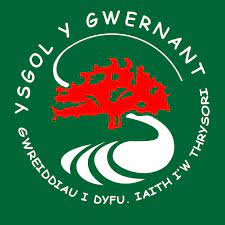 Ysgol Y GwernantPolisi Ymweliadau AddysgolGofynion yr Awdurdod Lleol ar gyfer gweithdrefnau cynllunio a chymeradwyo Ymweliadau AddysgolDyddiad cyhoeddi: Medi 2023Hanes Adolygu Polisi'r Ysgol:Rolau a Chyfrifoldebau o ran rheoli Ymweliadau Addysgol a Dysgu Yn Yr Awyr Agored yn effeithiolRhaid i staff fod yn glir ynghylch pam eu bod yn gwneud gweithgareddau (e.e. canlyniadau dysgu clir, rheoli risg, gwerthuso), a gallu dangos effaithMae ysgolion yn sicrhau cymhwysedd Cydlynwyr Ymweliadau Addysgol (CYA) ac arweinwyr ymweliadau ac yn gallu dangos tystiolaeth o’u cymhwysedd (gweithdrefnau cymeradwyo clir, cynefino a hyfforddiant (gan gynnwys yr hyfforddiant gofynnol ar gyfer monitro Cydlynwyr Ymweliadau Addysgol, cofnodion ymweld ac ati);Rhaid i bolisïau fod yn glir ac yn gadarn ac mae angen i'r holl staff fod yn gyfarwydd â nhw (Polisi Ymweliadau Addysgol, polisi ein cyflogwr, Canllawiau Cenedlaethol);Rydym yn cael ein mesur yn erbyn polisïau ein cyflogwr - yn enwedig os aiff rhywbeth o'i le (HSE, achos cyfreithiol).Mae'n ddyletswydd ar yr Awdurdod Lleol i ddarparu gwybodaeth, cyngor a hyfforddiant priodol, a bydd yn monitro effeithiolrwydd rheolaeth a darpariaeth ysgolion / Sefydliadau o Ymweliadau Addysgol. Gallwch gael mynediad at bob dogfen berthnasol trwy fewngofnodi gyda'ch cyfeiriad e-bost Hwb i ddolen SharePoint https://hwbwave15.sharepoint.com/sites/665/nwoes  neu drwy ddilyn y ddolen o’r ddogfen yn Adnoddau ar Evolve to SharepointRhaid i unrhyw un sy’n trefnu ymweliad oddi ar y safle gyfeirio at a dilyn y canllawiau perthnasol (yn ymwneud â natur yr ymweliad a gynllunnir) fel y nodir yng Nghanllawiau Cenedlaethol ar Ymweliadau Addysgol Panel Ymgynghorwyr Addysg Awyr Agored (OEAP) https://oeapng.info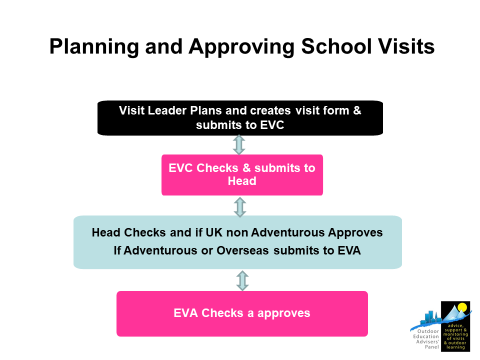 Arweinydd yr Ymweliad Yr unigolyn dynodedig sy’n gyfrifol am yr ymweliad ac a fydd yn gyfrifol am ddiogelwch ac ymddygiad y rhai sy’n cymryd rhan a’r tîm arwain ymweliad.  Bydd arweinwyr yr ymweliad yn cael cymeradwyaeth y Pennaeth/CYA ar gyfer yr ymweliad yn unol â pholisi’r ysgol/sefydliad.Byddant yn cael cymeradwyaeth arweinydd yr ALl os ydynt yn arwain unrhyw ymweliad anturus / amgylchedd anodd ble mae angen cymeradwyaeth yr ALl (gweler tudalen 18 -adran ar Gymeradwyaeth ALl). Isod mae gofynion allweddol i chi ar gyfer eich rôl a'ch cyfrifoldeb fel Arweinydd yr Ymweliad. Am fwy o wybodaeth ewch i Arweinwyr Ymweliadau | (oeapng.info)Gofynion Allweddol Arweinwyr Ymweliadau Rhaid iddynt fod yn gymwys i arwain, yn hyderus ac yn atebol Rhaid i arweinydd yr ymweliad allu arwain i’r lefel sydd ei angen gan yr ymweliad, ac yn meddu ar brofiad perthnasol digonol ac adnabyddiaeth o’r gweithgareddau, y grŵp, a’r amgylcheddau y byddant yn gweithredu ynddynt.Cynllunio a pharatoi’r ymweliad, gan gynnwys briffio aelodau’r grŵp a rhieni/gofalwyr;Sicrhau bod y gymhareb o staff i bobl ifanc yn briodol ar gyfer yr amgylchedd/gweithgareddau ac anghenion y grŵp;Adnabod peryglon arwyddocaol a chamau diogelwch i leihau’r risg i lefel goddefol, a hysbysu rhieni, y CYA a’r Pennaeth ac eraill ynghylch lefel y risg gweddilliol sydd angen ei reoli;Bod â digon o wybodaeth am y bobl ifanc i asesu eu haddasrwydd ar gyfer yr ymweliad neu fod yn fodlon fod eu haddasrwydd wedi ei asesu a’i gadarnhau;Sicrhau bod yr holl arweinwyr eraill yn gyfarwydd â’r gweithdrefnau hyn;  Gwneud paratoadau priodol a digonol ar gyfer argyfyngau ar y cyd â’r CYACynnal rheolaeth risg ddeinamig yn ystod yr ymweliad ac ystyried stopio’r ymweliad os yw’r risg i iechyd neu ddiogelwch y bobl ifanc yn annerbyniol a chael gweithdrefnau/cynlluniau eraill mewn lle os digwydd hynny. Cydlynydd Ymweliadau AddysgolElfen allweddol o’r gweithdrefnau hyn yw bod gan bob ysgol/sefydliad Gydlynydd Ymweliadau Addysgol (CYA) cymwys sydd wedi cwblhau cwrs hyfforddiant CYA y sir ac a ddylai ddilyn cyrsiau gloywi ar-lein unwaith bob 3 blynedd o leiaf. Oherwydd natur y swyddogaeth rhaid i’r CYA fod yn aelod profiadol o staff: sy’n rhan o, neu’n gallu dylanwadu ar yr uwch dîm rheoli;gyda digon o awdurdod i lunio barn ynghylch gallu aelod arall o staff i arwain ymweliad o’r safle a chymeradwyo neu wrthod ymweliad a gynlluniwyd gan unrhyw aelod o staff;Y CYA yw’r cyswllt arferol ar gyfer cynnal deialog ag Ymgynghorydd Addysg Awyr Agored/Ymweliadau Addysgol yr ALl.Isod mae gofynion allweddol i chi ar gyfer eich rôl a'ch cyfrifoldeb. Rydym wedi cadw’r rhain i isafswm. Am fwy o wybodaeth ewch i Cydlynydd Ymweliadau Addysgol | (oeapng.info)Gofynion Allweddol y CYA:Sicrhau bod pob ymweliad wedi’i gynllunio ac wedi’i gymeradwyo yn unol â’r polisi hwn;  Cefnogi’r Pennaeth a’r Llywodraethwyr gyda phenderfyniadau cymeradwyaeth; Sicrhau bod arweinwyr cymwys i arwain neu oruchwylio ymweliad; Monitro arweinwyr ymweliadau yn achlysurol i ganfod anghenion hyfforddiant pellach;Sicrahu bod gwybodaeth clir i rieni/gofalwyr a chael y caniatâd angenrheidiol;Sicrhau bod trefniadau argyfwng a chysylltiadau yn eu lle ar gyfer pob ymweliad;Cadw cofnodion o ymweliadau unigol yn cynnwys llwyddiannau, ac unrhyw adroddiadau ynghylch damweiniau/digwyddiadau.Y PennaethBydd y Penaethiaid / Rheolwyr yn sicrhau bod polisi a gweithdrefnau Ymweliadau yr Ysgol / Addysgol yn cael eu diweddaru a'u rhannu â staff, a'i fod yn cydymffurfio â, ac yn dilyn, gofynion ac argymhellion yr ALl. Sicrhau bod trefniadau mewn lle i amcanion addysgol pob ymweliad fod yn gynhwysol. Bydd angen iddynt sicrhau fod trefniadau yn eu lle i hysbysu’r corff llywodraethol ynghylch rhai ymweliadau a sicrhau fod trefniadau a chanlyniadau’r ymweliad yn cael eu gwerthuso i gefnogi ymweliadau’r dyfodol ac anghenion hyfforddiant staff; Ymweliad cymeradwyo ar gyfer pob ymweliad addysgol cyn dyddiad yr ymweliad fel y nodir yn y tabl isodIsod mae gofynion allweddol i chi ar gyfer eich rôl a'ch cyfrifoldeb. Rydym wedi cadw’r rhain i isafswm. Am fwy o wybodaeth ewch i Pennaeth / Rheolwr | (oeapng.info)Gofynion Allweddol y PennaethBod yn ymwybodol fod penodi Cydlynydd Ymweliadau Addysgol (CYA) yn hanfodol i weithrediad y canllawiau hyn a dylent gael amser digonol i gyflawni’r swyddogaeth, gan gynnwys mynychu hyfforddiant a gymeradwywyd gan OEAP. Gall Penaethiaid/Rheolwyr ddewis dynodi eu hunain fel CYA. Sicrhau bod strwythurau cefnogi addas ac effeithiol os bydd argyfwng neu ddigwyddiad critigol sy’n cynnwys modd o gysylltu â’r Swyddogion Addysg ALl perthnasol (ysgolion) neu Brif Swyddog Ieuenctid (Gwasanaeth Ieuenctid) neu dîm cynllunio rhag argyfwng ALl a threfnu ar gyfer riportio damweiniau a digwyddiadau fel bo angen. Dylid adolygu cofnodion o’r rhain yn rheolaidd, a defnyddio’r wybodaeth hon i gyfarwyddo ymweliadau’r dyfodol.Ble bo angen, gallu cael gwybodaeth arbenigol gan eu Hymgynghorydd Ymweliadau Addysgol. Mae gan y Pennaeth (ysgolion) neu’r Pennaeth Sefydliad (dim ysgol) gyfrifoldeb am sicrhau bod yr Ymgynghorydd Ymweliadau Addysgol yn cael ei hysbysu am newid i’r CYA fel y gall ef neu hi gymryd camau i hyfforddi’r unigolyn newydd cyn gynted y bo’n ymarferol bosibl. Llywodraethwyr Dylai aelodau o’r Corff Llywodraethu weld eu prif swyddogaeth fel ‘galluogi a sicrhau’ bod staff yn gwbl ymwybodol o gyfrifoldebau’r cyflogwr o dan Gyfraith Iechyd a Diogelwch. Bod y sefydliad wedi mabwysiadu’r Polisi Ymweliad Addysgol yn ffurfiol a bod ganddynt system gadarn i gefnogi gweithredu’r polisi. Isod mae gofynion allweddol i chi ar gyfer eich rôl a'ch cyfrifoldeb. Rydym wedi cadw’r rhain i isafswm. Am fwy o wybodaeth ewch i Llywodraethwyr, Ymddiriedolwyr a Chyfarwyddwyr | (oeapng.info)Gofynion Allweddol y Corff Llywodraethu Maent yn herio er mwyn bod yn glir ynghylch sut mae dysgu awyr agored ac ymweliadau yn arwain at ystod eang o ddeilliannau i blant a phobl ifanc ac yn cyfrannu tuag at effeithiolrwydd y sefydliad.Maent yn sicrhau bod y polisi a gweithdrefnau ymweliadau addysg yn cael eu gweithredu yn llawn (yn cynnwys gweithdrefnau argyfwng – a’u bod yn cefnogi egwyddorion cynhwysiad).Mae rhan y Bwrdd/Corff Llywodraethu yn y broses gymeradwyo ymweliadau yn glir ac mae gweithdrefnau cymeradwyo a hysbysu yn gweithredu yn effeithiol.Sicrhau bod CYA a hyfforddwyd sy’n bodloni gofynion y cyflogwr, sydd â digon o amser i gyflawni’r swyddogaeth a hyfforddiant i gefnogi cynllunio a chynnal ymweliadau a dysgu awyr agored. Mae gweithdrefnau yn cael eu monitro, mae gweithgareddau yn cael eu gwerthuso, mae ymarfer da yn cael ei rannu ac ymdrinnir ag unrhyw broblemau i gydymffurfio â gofynion statudol a gofynion y cyflogwr. Ymgynghorydd Ymweliadau Addysgol Mae’r Gwasanaeth Ymgynghorol Ymweliadau Addysgol yn cyflawni swyddogaethau statudol canlynol i gefnogi’r ALl i ddiwallu ei gyfrifoldebau a grymoedd cyfreithiol o ran ymweliadau oddi ar safle ac addysgol ar gyfer pobl ifanc gan ei staff. Darparu cyngor arbenigol ar ddiogelwch ac ansawdd ymweliadau addysgol ac ar reoli risg yng nghyd-destun pob ymweliad addysgol,  Ar ran yr Awdurdod Lleol, cymeradwyo (neu wrthod) ymweliadau sydd angen cymeradwyaeth ALl, mae’r rhain yn cynnwys gweithgareddau antur, alldeithiau ac ymweliadau tramor. Monitro safonau rheolaeth iechyd a diogelwch mewn gweithgareddau oddi ar y safle ac ymweliadau addysgol, gan gynnwys arsylwi gweithgareddau ac ymweliadau. Sicrhau fod hyfforddiant digonol a phriodol ar gael a bod y staff perthnasol yn ei ddilyn.  Gofynion Allweddol Ymgynghorydd Ymweliadau Addysgol Sicrhau bod CYA, arweinwyr ymweliadau, staff eraill yr ysgol ac oedolion eraill sy’n ymwneud ag ymweliadau addysgol yn cael eu hasesu i fod yn gymwys yn eu tasgau penodol.Sicrhau y rhoddir canllawiau’r ALl ar Iechyd a Diogelwch disgyblion ar ymweliadau addysgol i bob sefydliad addysgol ALl a’i gadw’n gyfredol gyda’r ymarfer gorau diweddaraf, gan gynnwys gwersi a ddysgwyd o ddigwyddiadau yng Nghymru a thu hwnt.Cyflawni rôl gymeradwyo’r ALl ar gyfer categorïau penodol o ymweliadau addysgolHysbysu’r ALl a’r Bwrdd Llywodraethu ynghylch diffyg cydymffurfio neu ymweliadau na chymeradwywyd gan yr YYA/ ALlDilysu cymhwysedd staff yr ALl sy’n dymuno arwain ymweliadau mewn unrhyw faes neu weithgaredd ble mae angen cymeradwyaeth yr ALl.Cynnig hyfforddiant, cyngor a chefnogaeth berthnasol i bob sefydliad addysgol ar Iechyd a Diogelwch disgyblion ar ymweliadau addysgol a materion eraill sy’n ymwneud â diogelwch ac ansawdd Addysg Awyr Agored. Gofynion cymeradwyo a hysbysu ar gyfer ymweliadauRhaid cymeradwyo pob ymweliad fel y nodir yn y tabl isod. Rhoddir penderfyniad ynghylch cymeradwyaeth ALl trwy’r system EVOLVE. NI DDYLID CYNNAL ymweliadau nes y ceir cymeradwyaeth. Mae ymweliadau a gyflwynir y tu allan i’r cyfnod a nodir yn y tabl mewn perygl o beidio cael eu cymeradwyo. Mae manylion trefniadau penodol ar gyfer y mathau o ymweliad ar gael yn https://hwbwave15.sharepoint.com/sites/665/nwoes/SitePages/General-Documents.aspx 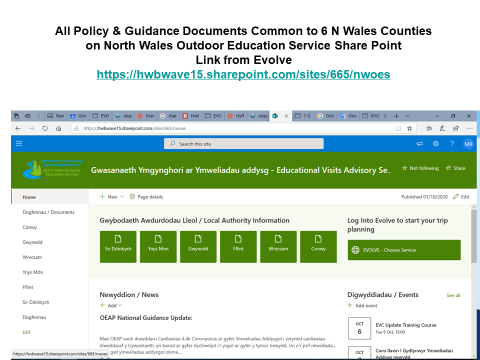 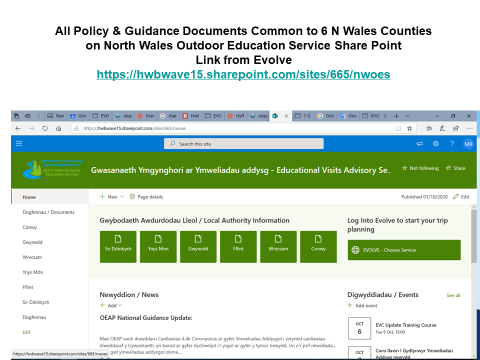 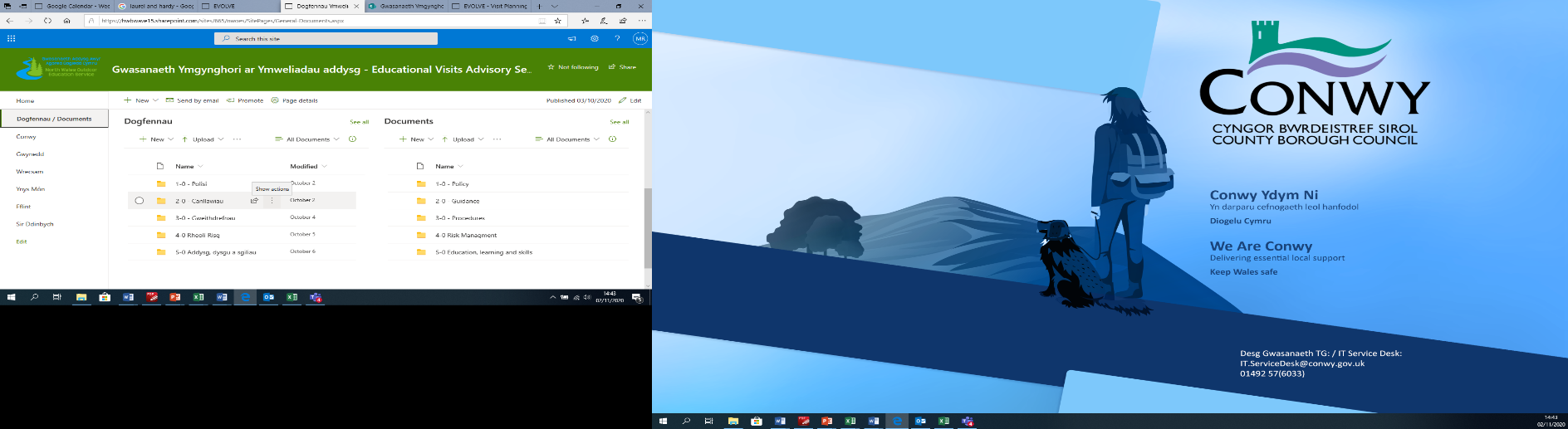 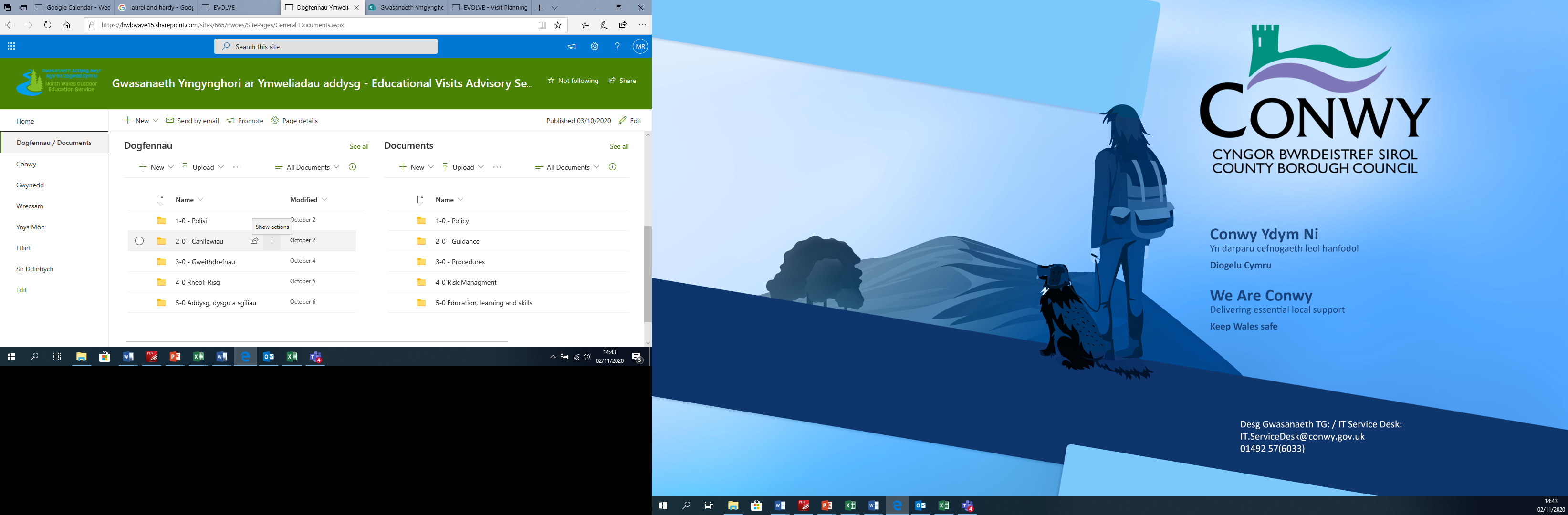 Gweithgareddau Anturus neu rai mewn Amgylcheddau Anodd         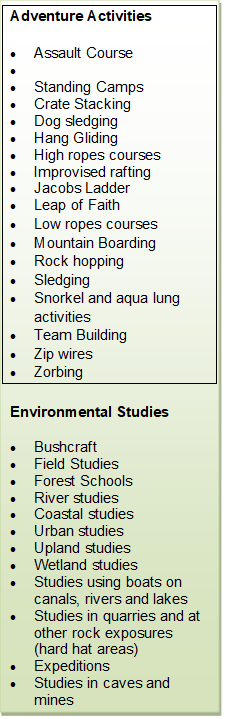 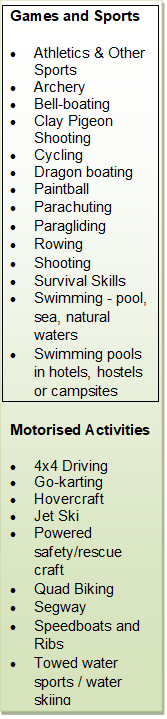 (Yn cynnwys Astudiaethau Maes, gweithgareddau fel Ysgol y Goedwig a Pharciau Adloniant e.e. Alton Towers, Gelli Gyffwrdd) - nid yw hon yn rhestr gyflawn ac mae’n newid yn barhaus, os nad ydych yn siŵr, holwch YYA y Sir 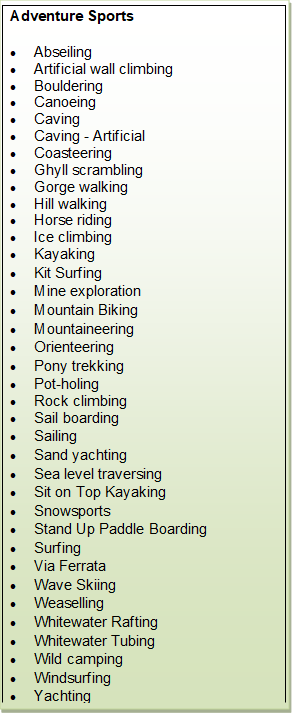 Grwpiau Gwobr Dug Caeredin / Grwpiau Alldeithiau  Yr ymarfer gorau yw cael arweinydd alldaith / ymweliad sydd â throsolwg o’r holl alldaith gyda dirprwy cymwys priodol. Mae angen i ysgolion sicrhau bod y staff sy’n cymryd rhan mewn gweithio digwmni ynysig yn ystod alldaith yn gymwys ac yn ymwybodol o’r oblygiadau diogelwch gan gynnwys gweithdrefnau brys a materion perthnasol. Dylai unrhyw un sy’n cynllunio alldeithiau Gwobr Dug Caeredin neu alldeithiau ddarllen Canllaw ar Alldeithiau Digwmni:https://hwbwave15.sharepoint.com/sites/665/nwoes/SitePages/General-Documents.aspx Bwriad y ddogfen hon yw gosod y safon ar gyfer ymarfer da i bawb sy'n gysylltiedig a sicrhau bod yr alldeithiau yn bodloni gofynion yr Awdurdod Lleol.  Cynllunio Ymweliadau Tramor Mae ymweliadau tramor angen cyfnod cynllunio a pharatoi hirach. Gweler dogfen Canllawiau Cenedlaethol  OEAP NG7r Ymweliadau Tramor sylwch yn benodol ar y cyngor a roddir am delerau ac amodau canslo, ac yswiriant. Trafodwch yn fanwl â'ch darparwr teithio am y sefyllfa ac ystyried y dewisiadau amgen a'r opsiynau pe na bai'r ymweliad hwnnw'n gallu bwrw ymlaen mwyach.Mae ymweliadau tramor yn dod o fewn dau fath cyffredinol: pecyn cyfan a drefnwyd ac a gyflwynwyd gan ddarparwr allanol.ymweliad a arweiniwyd gan staff y sefydliad ei hun, ac fe all gynnwys cyfraniad gan nifer o bartneriaid a darparwyr yn y DU a thramor ond mae’r cyflwyno cyffredinol yn cael ei drefnu gan y sefydliad yn hytrach na’r darparwr allanol.Yn y ddau achos, mae’n hanfodol cael cymeradwyaeth cychwynnol yr ALl cyn cadarnhau bwcio. Gellir ceisio caniatâd cychwynnol yr ALl trwy lenwi ac anfon ffurflen cymeradwyo ymweliad tramor at yr Ymgynghorydd Ymweliadau Addysgol. Rhaid gwneud cais am gymeradwyaeth gychwynnol ar gyfer y cam cynllunio o leiaf 3 mis cyn yr ymweliad. RHAID I’R PENNAETH ei gymeradwyo ar system EVOLVE o leiaf 42 diwrnod cyn yr ymweliad.Caniatâd ALl terfynol ar gyfer yr ymweliad ar system EVOLVE o leiaf 28 diwrnod cyn dyddiad cychwyn yr ymweliad.Alldeithiau TramorGweler Canllawiau ar Alldeithiau Tramor yma:https://hwbwave15.sharepoint.com/sites/665/nwoes/SitePages/General-Documents.aspx . Nid oes safonau statudol DU sy’n rheoli darparwyr alldeithiau tramor ond mae’r canlynol yn berthnasol:Mae Bathodyn Ansawdd Dysgu y Tu Allan i’r Dosbarth (LOtC) ar gyfer alldeithiau tramor yn rhoi sicrwydd ansawdd a diogelwch, ac yn dystiolaeth bod y darparwr yn honni cydymffurfio â Safon Brydeinig BS 8848:2014. Nid yw’n cynnwys unrhyw arolwg o waith tramor.Mae Safon Brydeinig BS 8848: 2014 “manylion darparu ymweliadau, gwaith maes, alldeithiau a gweithgareddau anturus y tu allan i’r Deyrnas Unedig” yn safon anstatudol y gall ddarparwyr ddatgan eu bod yn cydymffurfio ar ôl hunan asesiad neu asesiad gan gorff allanol (nid oes rheolaeth ynghylch y cyrff asesu). Byddai unrhyw ddarparwr sy’n honni i gydymffurfio â BS8848 ac y canfuwyd nad oedd yn darparu’r hyn sydd ei angen yn ôl y safon yn torri’r cytundeb..Rhaid i’r ysgol / sefydliad addysgol roi gwybodaeth lawn i rieni am yr ymweliad fel y gallant wneud penderfyniadau dysgedig wrth roi caniatâd i drefniadau, gan gynnwys unrhyw “Gynllun B”. Mae sesiwn briffio rhieni cyn yr ymweliad yn ymarfer da. Bydd yn darparu cyfle i rieni ofyn cwestiynau. Ymweliadau Tramor sy’n cael eu cynllunio a’u harwain gan staff y sefydliad ei hun  - Rhestr wirio Ymweliadau sy’n cael eu harwain gan staff y sefydliad ei hun, a ariennir yn aml drwy Erasmus neu Taith a allai gynnwys mewnbwn gan amrywiaeth o bartneriaid a darparwyr yn y DU a thramor, ond mae’r ddarpariaeth gyffredinol yn cael ei chydlynu gan y sefydliad yn hytrach na darparwr allanol.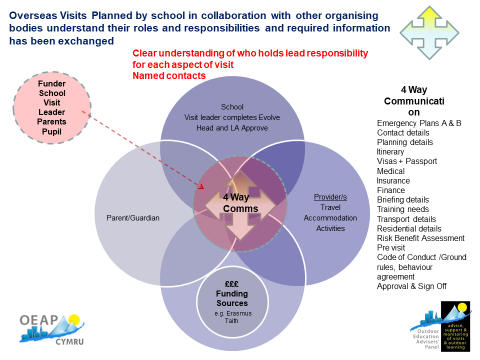 Rhestr Wirio cynllunio:Manylion cynllunio – cwblhau ffurflen OE1 i gael Cymeradwyaeth ymlaen llaw gan yr ALl Manylion briffio – rhieni a disgyblion Cod Ymddygiad / Rheolau, cytundeb ymddygiad Cyllid ac ariannu – a yw’n cynnwys holl gostau’r daith neu a oes costau ychwanegol Cyn ymweliad – RHAID gwneud y rhain i unrhyw gyrchfan newydd Manylion cyswllt – y DU ac yn y wlad Asesiad Budd Risg – yn cynnwys pob agwedd o’r amserlen Manylion preswyl – gwestai/hosteli/aros mewn cartrefi (gwiriadau cyfatebol i DBS ar gyfer y teuluoedd sy’n lletya neu ddatganiadau gan yr ysgol sy’n lletya) Darparwyr Gweithgareddau – gwirio Datganiad y Darparwr Anghenion hyfforddi – i staff yr ysgol a disgyblion Manylion cludiant – bws/awyren/fferi ac ati Fisa a phasbort – gwirio dyddiadau Cynlluniau Brys A a BMeddygol – datgeliad llawn i’r ysgol a chwmni yswiriant am unrhyw gyflwr hysbysadwy Yswiriant – sicrhau bod hyn yn cynnwys disgyblion a staff nad ydynt yn gallu teithio’n ôl gyda’r grŵp oherwydd salwch neu anaf Cymeradwyo a chadarnhau Crynodeb o’r GweithdrefnauClefydau Heintus – Ystyriaethau ar gyfer Ymweliadau Addysgol Yn y cyngor, cydnabyddir nad yw COVID-19 wedi diflannu ac y bydd yn aros gyda ni yn fyd-eang. Am y rheswm hwn, mae’n parhau i fod yn bwysig i ysgolion a sefydliadau addysg ystyried yr hyn y gallant ei wneud i leihau lledaeniad y feirws, ac amddiffyn eu dysgwyr a’u staff, gan gynnwys unrhyw amddiffyniadau ychwanegol i’r rhai sy’n fwy agored i niwed.Dylech fod yn gyfarwydd â Chanllawiau Llywodraeth Cymru a Chanllawiau Cenedlaethol sy'n berthnasol i'ch rôl, gan fod egwyddorion arferol arfer da yn dal i fod yn berthnasolCanllawiau Llywodraeth Cymru Ysgolion: coronafeirws | LLYW.CYMRU Canllawiau Cenedlaethol eraill. Search Results | (oeapng.info)Rheoli Risgiau AriannolRhaid i chi sicrhau bod gennych awdurdod gan eich cyflogwr cyn i chi ymrwymo i unrhyw gontract ar eu rhan. Os ewch i gontract heb awdurdod o'r fath, gallwch fentro cymryd camau disgyblu neu fod yn bersonol atebol am unrhyw gostau dan sylw.Dylai pob cytundeb cytundebol fod rhwng y sefydliad sy'n trefnu'r ymweliad a'r darparwr. Ni ddylech ganiatáu i ddarparwyr gytuno ar gontractau neu hepgoriadau yn uniongyrchol gyda chyfranogwyr neu rieni. Nid yw'r manylion a roddir mewn hysbysebion, pamffledi, gwefannau ac ati o reidrwydd yn ffurfio rhan o gontract.Dylech wirio'r hyn sydd wedi'i gynnwys mewn unrhyw gontract rydych chi'n cytuno arno. Dylech wirio beth sydd wedi’i gynnwys yn nhelerau ac amodau eich contract gyda’r Darparwr i sicrhau bod ysgolion a rhieni'n glir ynghylch unrhyw ganlyniadau ariannol canslo. Gweler dogfen OEAP NG doc 3.2i “Contractau a Hepgoriadau”.Telerau ac Amodau:Wrth ystyried a ddylid cytuno ar gontract ai peidio, dylech sicrhau eich bod yn deall yn llawn unrhyw delerau ac amodau perthnasol. Yn aml gallwch ddod o hyd i'r rhain ar wefan darparwr tra'ch bod yn y broses o ddewis darparwr. Dylech roi sylw arbennig i unrhyw delerau ac amodau ynghylch: Amseriad a swm y blaendaliadau a'r taliadau, sy'n aml yn gysylltiedig â thelerau ac amodau cansloLle nad yw telerau ac amodau darparwr yn glir, neu nad ydynt wedi'u hysgrifennu mewn iaith glir, efallai y byddai'n well chwilio am ddarparwr gwahanol.Os oes unrhyw beth nad ydych yn ei ddeall dylech ofyn am gyngor neu ofyn i'r darparwr am eglurhad ysgrifenedig. Os nad ydych yn hapus ag unrhyw un o'r telerau ac amodau, dylech drafod y rhain gyda'r darparwr - efallai y byddant yn barod i drafod newidiadau.Canslo:Dylech fod yn glir ynghylch beth fydd yn digwydd pe byddech chi, y parti arall, neu unrhyw un o'r cyfranogwyr yn gohirio, canslo neu gwtogi’r ymweliad.Os yw eich gallu i dalu am ymweliad yn dibynnu ar daliadau gan rieni neu gyfranogwyr, fe'ch cynghorir i sicrhau bod y telerau talu a chanslo yr ydych wedi cytuno â hwy yn cyd-fynd â'ch ymrwymiad ag unrhyw ddarparwyr.Dylech hefyd wirio bod gennych yswiriant addas i dalu am ganslo neu gwtogi ymweliad os bydd ffactorau fel salwch neu dywydd garw, a hysbysu cyfranogwyr neu rieni o unrhyw fanylion am yr yswiriant sy'n berthnasol iddynt.Weithiau mae ffactorau allanol fel ffrwydrad folcanig, epidemig, neu newid yng nghyngor teithio’r llywodraeth yn golygu na all digwyddiad fynd yn eu blaen fel y cynlluniwyd. Dylech wirio'r telerau ac amodau, a'ch polisi yswiriant, ynghylch yr hyn a fyddai'n digwydd o dan yr amgylchiadau hyn.Yswiriant Darllenwch y canllawiau perthnasol https://oeapng.info/download/1150/ a chysylltwch ag Adran Yswiriant eich Sir am unrhyw gyngor arbenigol os ydych yn teithio dramorDylai fod gan sefydliadau sy'n trefnu ymweliadau oddi ar y safle i ffwrdd o'u hardal leol yswiriant teithio sy'n cwmpasu'r gweithgareddau a gynlluniwyd. Dylai eich polisi gwmpasu:Damweiniau personol;Canslo a chwtogi ymweliad; atebolrwydd personol; effeithiau personol ac arian; treuliau meddygol a dychwelyd. Efallai y bydd ar gael fel rhan o bolisïau yswiriant ehangach, neu fel ychwanegiad atynt, fel y rhai a drafodir gan gyflogwyr. Dylid cymryd gofal i sicrhau nad yw'r sicrwydd yswiriant yn annilys gan amgylchiadau sy'n bosibl wrth deithio gyda phobl ifanc a dylech ystyried effeithiau posibl epidemig fel y coronafeirws wrth wirio'r sicrwydd a ddarperir gan bolisi. Er enghraifft, a fydd yr yswiriant yn talu cost canslo, cwtogi neu oedi ymweliad  oherwydd newidiadau yng nghanllawiau'r llywodraeth neu fesurau rheoli feirws (megis bod aelodau'r grŵp yn gorfod ynysu gartref neu mewn gwesty a'u hatal rhag teithio)?Pan fo'r yswiriant sydd ar gael yn annigonol, dylid ystyried cymryd yswiriant ychwanegol, neu estyniadau i'r polisi. Nid oes rheidrwydd arnoch i gymryd yswiriant a gynigir gan drefnydd teithiau fel rhan o becyn. Dylid ei gymharu ag yswiriant arall sydd ar gael. Os yw darparwr yn cynnwys yswiriant teithio yn y pris ond nad oes ei angen arnoch, dylech ofyn iddynt ei ddileu. Cysylltwch â'ch adran Cyllid ALl i gael gwybodaeth am Yswiriant.Caniatâd Rhieni /Gofalwyr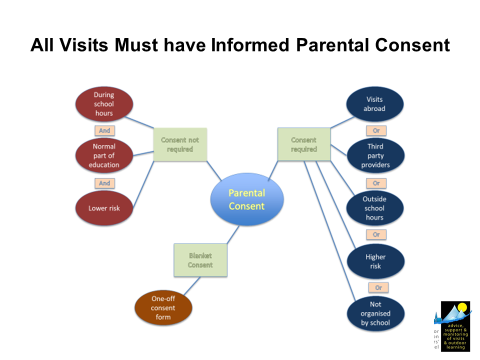 Mae angen caniatâd ar gyfer pob ymweliad addysgol ac oddi ar y safle. Dylai unrhyw un sy’n trefnu ymweliad oddi ar y safle:Ddarparu digon o wybodaeth i rieni wneud penderfyniad dysgedig ynghylch cyfranogiad eu plentyn. Gellir rhoi’r wybodaeth mewn amrywiaeth o ffyrdd, oherwydd bydd yr wybodaeth sydd ar rieni ei hangen yn dibynnu ar natur a chymhlethdod yr ymweliad.Dylid cael caniatâd cyffredinol ar gyfer ymweliadau arferol sef y rhai a restrwyd ar eich Ffurflen Caniatâd Ymweliad Arferol.Ar gyfer ymweliadau anarferol h.y. dros nos/anturus etc, ceir caniatâd ar gyfer pob ymweliad (neu gyfres o ymweliadau niferus) gan ddefnyddio Ffurflen Caniatâd Rhieni Ymweliad Anarferol neu ffurflen Caniatâd Gweithgareddau Anturus. Gellir cael enghraifft o ffurflen caniatâd rhieni ymweliad anarferol ar system EVOLVE trwy glicio ar adnoddau ac yna ‘ffurflenni’.Gyda chamau diogelwch priodol yn eu lle, gall rhieni roi caniatâd yn electronig - e.e. trwy e-bost, neges destun, gwefan neu apiau. Dylai fod gan systemau ar lein sy’n darparu dewis ar gyfer rhoi e-ganiatâd i ymweliad penodol fod â’r adnodd i rieni gadarnhau eu bod wedi’u hysbysu’n llawn, a phryd a gan bwy y rhoddwyd y caniatâd. Dylai systemau sy’n defnyddio hypergyswllt neu adnodd atodiad alluogi cysylltiad uniongyrchol rhwng y caniatâd a’r wybodaeth ynghylch yr ymweliad. Pan na fo’n bosibl i rieni ddiweddaru gwybodaeth yn electronig, fel rhan o’r broses caniatâd, byddai’n ddoeth cynnwys datganiad sy’n hysbysu’r ysgol o unrhyw newidiadau i gyflwr meddygol y plentyn neu anghenion unigol (gan gynnwys unrhyw broblemau lles emosiynol neu iechyd meddwl a allai effeithio ar eu cyfranogiad yn yr ymweliad), caniatâd i driniaeth feddygol ac unrhyw newid i rifau cysylltu mewn argyfwng.Os nad yw rhieni/gofalwyr yn rhoi eu caniatâd ni ddylid mynd â’r unigolyn ifanc ar yr ymweliad ond dylai amcanion cwricwlaidd yr ymweliad gael eu cyflwyno i’r unigolyn ifanc mewn rhyw ffordd arall pan fo’n bosib. Os yw rhieni/gofalwyr yn rhoi caniatâd amodol bydd angen i’r Pennaeth ystyried os gellir mynd â’r unigolyn ifanc ar yr ymweliad ai peidio.Cynhwysiant Yr egwyddor gyffredinol yw y dylai pob disgybl gael ei gynnwys ymhob gweithgaredd a phrofiad addysgol. Mae’r gyfraith yn gofyn am wneud ‘addasiadau rhesymol’ er mwyn cynnwys disgyblion gydag anghenion cefnogaeth ychwanegol. Gallai hyn olygu diwygio’r rhaglen, staff ychwanegol etc. Rhaid ystyried Iechyd a Diogelwch yr holl ddisgyblion a staff yn ystod yr ymweliad hefyd. Pan fo gweithgaredd neu ymweliad yn cael ei gynllunio, rhaid i bob cam ymarferol rhesymol gael ei wneud i gynnwys yr holl bobl ifanc. Dylid gwneud pob ymdrech rhesymol i ganfod lleoliad a gweithgaredd sy’n addas a hygyrch sy’n galluogi’r holl grŵp i gymryd rhan lawn. Dylai egwyddorion cynhwysiant gael eu hyrwyddo a’u trin yn y polisi ac ymarfer, gan sicrhau:  hawl i gymryd rhan hygyrchedd trwy addasu, gan gynnwys darparu cymorth a gwasanaethau atodolintegreiddio trwy gyfranogi gyda chyfoedion Weithiau efallai nad yw’n bosibl gwneud addasiadau rhesymol i gynnwys unigolyn ifanc mewn ymweliad neu weithgaredd penodol na darparu’r grŵp gyda rhywbeth amgen arall, efallai oherwydd anabledd dwys.  Nid yw’n angenrheidiol amddifadu gweddill y grŵp o gyfleodd gwerth chweil, os yw’n wir amhosibl canfod ffordd addas o gynnwys pawb, neu ar ôl darparu cefnogaeth ychwanegol mae’r cynllun rheoli risg yn parhau i ystyried y gallai disgyblion a staff barhau i fod mewn perygl.  Rhaid ystyried darpariaeth amgen. Cyfrifoldeb y sefydliad yw dangos bod yr hyn a ddigwyddodd am reswm heblaw gwahaniaethu annheg.Ni ddylai unrhyw addasiadau a wnaed er mwyn cynnwys rhywun anabl effeithio’n ddiangen ar bwrpas cynlluniedig y gweithgareddNi ddylai penderfyniad i wahardd rhywun gael ei gymryd yn ysgafn, ac ond ar ôl ymgynghori gyda’r rhai sydd â chyfrifoldeb am yr unigolyn ifanc, gan gynnwys (fel bo’n briodol) y pennaeth, CYA, arweinydd yr ymweliad, staff cefnogi, rhieni, unrhyw ddarparydd trydedd blaid, yr ymgynghorydd ymweliadau addysgol a’u meddyg o bosibl.   Ymddygiad Nid yw Gwahardd oherwydd Ymddygiad yn un o'r nodweddion gwarchodedig a ddiffinnir gan y Ddeddf Cydraddoldeb.Felly, gallai fod yn dderbyniol gwahardd rhywun rhag gweithgaredd neu ymweliad os yw eu hymddygiad posibl yn cyflwyno risg sylweddol, na ellir ei reoli ac yn annerbyniol i iechyd, diogelwch neu les naill ai eu hunain neu eraill, neu i gwblhau'r gweithgaredd neu'r ymweliad yn llwyddiannus.Fodd bynnag, os yw'r ymddygiad yn gysylltiedig â nodwedd warchodedig, dylid cymryd gofal mawr i sicrhau nad yw gwahaniaethu annheg neu anghyfreithlon yn digwydd. Lle mae rhywfaint o amheuaeth ynghylch cynnwys neu eithrio rhywun ar sail ei ymddygiad, dylech ystyried: mynd i'r afael â'r mater ar gam cynharaf y cynlluniocynnwys pawb sydd â chysylltiadsefydlu cynllun rheoli ymddygiad gyda phwyntiau gweithredu y cytunwyd arnynt a allai alluogi cynnwys y plentyn yn yr ymweliadsefydlu targedau ymddygiad ac amserlenni i'w cwrdd i naill ai ganiatáu cynhwysiant neu sbarduno penderfyniad i eithriorhoi briff penodol i oedolyn ychwanegol, fel rhiant neu weithiwr cefnogi, i reoli materion ymddygiadsicrhau bod yr hyn a ddisgwylir gan staff yn rhesymol ac o fewn eu cymhwyseddcofnodi'r broses honOs caiff rhywun ei wahardd oherwydd ei ymddygiad, dylid ystyried ffyrdd amgen o gyflawni'r un canlyniadau dysgu. Oherwydd bod dysgu awyr agored ac ymweliadau oddi ar y safle yn bleserus, gall fod yn demtasiwn defnyddio gwaharddiad ar eu cyfer fel cosb am ymddygiad nad yw'n gysylltiedig â nhw. Fodd bynnag, gallai hyn roi'r neges anghywir am werth addysgol gweithgareddau o'r fath. Er enghraifft, pe na fyddai ysgol yn eithrio disgyblion o wers fathemateg dan do fel cosb am gamymddwyn mewn man arall, gallai eu gwahardd o ymweliad fel cosb awgrymu bod yr ymweliad yn llai pwysig ond yn fwy pleserus na'r wers fathemateg. Codi Tâl am WeithgareddauRhaid i ysgolion a sefydliadau addysgol gymryd ystyriaeth o’r gyfraith ynghylch codi tâl am weithgareddau ysgol, fel y nodwyd yn Neddf Addysg 1996. Ni ddylai ysgolion ac awdurdodau lleol godi tâl am:addysg a ddarparwyd yn ystod oriau ysgol addysg a ddarparwyd y tu allan i oriau ysgol os yw’n rhan o’r Cwricwlwm Cenedlaethol neu’n rhan o’r maes llafur ar gyfer arholiad cyhoeddus penodedig mae disgybl yn paratoi ar ei gyfer yn yr ysgol, neu’n rhan o addysg grefyddol cludiant a ddarparwyd mewn cysylltiad ag unrhyw ymweliad addysgol o’r math hwn  athrawon llanw sy’n llenwi dros athrawon sydd i ffwrdd o’r ysgol ar ymweliad.Gall ysgolion godi am bethau ychwanegol dewisol, sy’n cynnwys addysg a ddarparwyd y tu allan i amser y dosbarth nad yw’n: rhan o’r cwricwlwm rhan o’r maes llafur ar gyfer arholiad cyhoeddus penodedig mae disgybl yn paratoi ar ei gyfer yn yr ysgol honno rhan o addysg grefyddol.   bwyd a llety i ddisgybl ar ymweliad preswyl, ac eithrio i rieni sy’n derbyn rhai budd-daliadau (yn cyfateb yn gyffredinol i’r rhai sy’n cymhwyso plant i Brydau Ysgol am Ddim). gwasanaethau diwrnod estynedig a gynigir i ddisgyblion (e.e. clybiau gweithgaredd) rhaid i ysgolion hysbysu rhieni sydd ar incwm isel ac sy’n cael budd-daliadau perthnasol am y gefnogaeth sydd ar gael iddynt pan fônt yn gofyn am gyfraniadau.Defnyddio darparwr allanol – gwiriadau cyn archebuGall Ysgolion / Sefydliadau Addysgol ddefnyddio darparwyr allanol i gefnogi, gwella neu ychwanegu at eu hadnoddau eu hunain i sicrhau'r canlyniadau mwyaf posibl o ymweliad. Dylech ystyried sut mae'ch sefydliadau a'ch darparwyr yn gweithio gyda'i gilydd, ac yn benodol ar rolau a chyfrifoldebau staff y sefydliad a staff darparwyr.Ystyr ‘darparwr’ yw unrhyw berson neu sefydliad y tu allan i'ch sefydliad chi sydd wedi'i gontractio i drefnu a / neu arwain ymweliad neu weithgaredd gyfan neu ran ohono. Fel rhan o gynllunio ymweliadau, dylid asesu unrhyw ddarparwyr allanol i ganfod ei fod yn addas i ddiwallu anghenion a gofynion y sefydliad a'r grŵp, a safonau diogelwch perthnasol.Er mwyn lleihau biwrocratiaeth i arweinwyr a darparwyr, dylech fanteisio ar gynlluniau cymeradwyo cenedlaethol sefydledig. https://oeapng.info/downloads/download-info/4-4h-preliminary-visits-and-provider-assurances Gwiriwch fod unrhyw ddarparwr yn cynnig gwerth da am arian trwy gymharu gyda darparwyr tebyg. Cofiwch nad oes dim i’w gymharu â gwybodaeth bersonol, gyfredol gan staff sydd wedi ymweld â’r lleoliad eu hunain cyn yr ymweliad.  Wrth ddefnyddio lleoliad arbenigol neu ddarparydd gweithgaredd, defnyddiwch y canllawiau canlynol cyn llofnodi unrhyw ffurflen archebu neu gontract: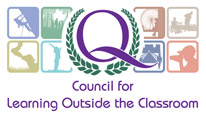 Bathodyn Ansawdd LOtC Os oes gan y darparwr y bathodyn ansawdd LOtC (achrediad Bathodyn Ansawdd Dysgu tu allan i’r Dosbarth) bydd wedi addo cymryd rhan mewn proses i gynnal dysgu y tu allan i’r dosbarth o ansawdd uchel ac maent wedi dangos eu bod yn bodloni chwe dangosydd ansawdd: proses yn ei lle i gynorthwyo defnyddwyr i gynllunio’r profiad dysgu yn effeithioldarparu gwybodaeth gywir am yr hyn a gynigiantdarparu gweithgareddau, profiad neu adnoddau sy’n bodloni anghenion y dysgwr adolygu’r profiad a gweithredu ar adborthbodloni anghenion y defnyddwyrprosesau rheoli diogelwch mewn lle i reoli risg yn effeithiol. Nid oes angen i ddeiliaid bathodyn LOtC ddarparu gwybodaeth ychwanegol ar eu systemau rheoli diogelwch na llenwi’r Ffurflen Darparwr Bydd angen i ddarparwyr nad ydynt yn ddeiliaid LOtC lenwi’r Ffurflen Darparwr (y gellir ei lawr lwytho o’r adran ffurflenni ar EVOLVE) https://oeapng.info/downloads/download-info/8p-provider-questionnaire Gwiriwch ei fod wedi ei lenwi yn foddhaol gan y darparwr cyn i chi archebu a/neu uwch lwytho’r ffurflen ar Evolve. Mae hyn yn gofyn iddynt gadarnhau bod ganddynt asesiadau risg yn eu lle ar gyfer yr holl weithgareddau/gwasanaethau y maent yn eu darparu a bod y rhain ar gael i’w gweld ar y safle os gofynnir amdanynt. Sylwer nad oes angen cael copïau o asesiadau risg y darparwr.Gofynnwch am gyngor arbenigol ar unrhyw bryderon sy’n deillio o ymateb y darparwr trwy gysylltu ag Ymgynghorydd Ymweliadau Addysgol eich ALl Cymeradwyo Arweinwyr YmweliadauDylai fod gan ysgolion brosesau clir ar gyfer cymeradwyo pobl i arwain ymweliadau neu weithgareddau.Dylai hyn sicrhau bod arweinwyr yn atebol, yn hyderus ac yn gymwys i arwain yr ymweliadau neu'r gweithgareddau penodol y cânt eu cymeradwyo ar eu cyfer. Mae bod yn atebol yn golygu bod yr arweinydd wedi cael ei benodi trwy broses recriwtio briodol, sy'n cynnwys archwilio cefndir a sesiwn gynefino â pholisïau a gweithdrefnau'r sefydliad.Dylent ddeall y gadwyn atebolrwydd, yr hyn a ddisgwylir ganddynt, a pholisïau a gweithdrefnau'r sefydliad.Mae bod yn hyderus yn cynnwys arweinwyr sydd â'r gallu i fod yn gyfrifol am sefyllfa wrth fod yn ymwybodol o'u galluoedd, a'u deall, ynghyd â'u cyfyngiadau.Mae bod yn gymwys yn golygu bod yr arweinydd wedi dangos y gallu i weithredu'n effeithiol, a bod ganddo brofiad a gwybodaeth berthnasol ddigonol o'r gweithgareddau, y grŵp, a'r amgylcheddau y bydd yr ymweliad yn digwydd ynddynt. Mae cymhwysedd yn gyfuniad o sgiliau, gwybodaeth, ymwybyddiaeth, barn, hyfforddiant a phrofiad. Nid yw o reidrwydd yn gysylltiedig ag oedran na swydd yn y sefydliad. Nid yw profiad perthnasol o reidrwydd yn cael ei ennill trwy ailadrodd yr un peth sawl gwaith, ond trwy brofi ystod o wahanol weithgareddau ac amgylcheddau. Ni ddylid byth cymryd cymeradwyaeth yn ganiataol, a dylai gynnwys barn broffesiynol yn ogystal â thystiolaeth o gymhwysedd technegol.Dylai'r Pennaeth / Rheolwr neu'r Cydlynydd Ymweliadau Addysgol (CYA) (pan ddirprwyir y cyfrifoldeb) lunio barn ynghylch addasrwydd yr unigolyn hwnnw i arwain y grŵp hwnnw ar yr ymweliad / gweithgaredd hwnnw yn yr amgylchedd hwnnw.Cymeradwyaeth Arweinydd Awdurdod Lleol Pwy sydd angen cymeradwyaeth arweinydd AALl? Rhaid i staff neu wirfoddolwyr yr ysgol sy’n dymuno arwain unrhyw weithgareddau neu ymweliad mewn amgylchedd anodd gan gynnwys astudiaethau maes neu weithgaredd anturus gael cadarnhad yn y lle cyntaf eu bod yn gymwys yn dechnegol i arwain, a hynny gan yr Ymgynghorydd Ymweliadau Addysgol. https://oeapng.info/downloads/download-info/6h-faqs-adventure-activity-qualifications Gellir gweld manylion am weithgareddau mewn amgylcheddau annodd / gweithgareddau antur yn y gweithdrefnau gweithredol (adran 3.0) ar https://hwbwave15.sharepoint.com/sites/665/nwoes/SitePages/General-Documents.aspx Ceisiadau Cymeradwyaeth Arweinydd ALl Mae’n RHAID i’r sawl sy’n ceisio cymeradwyaeth wneud Cais Cymeradwyaeth Arweinydd trwy eu cyfrif EVOLVE eu hunain, ni all y rhain gael eu gwneud gan rywun arall (CYA). I wneud hyn:Tudalen gartref EVOLVE Clicio’r eicon glas gyda’r ddau unigolyn gwynClicio ar ‘Awards’ a’r botwm ‘Training’ ar y gwaelod chwithClicio’r botwm glas + nesaf at geisiadau cymeradwyaeth arweinydd ALl a llenwi’r ddwy adran:manylion y gweithgaredd rydych yn gwneud cais amdanocrynodeb o’ch profiad diweddarclicio ar continueYna clicio ar y botwm glas + wrth  ‘My Awards’ – pori eich ffeiliau ac uwch lwytho unrhyw gymwysterau perthnasol gan gynnwys tystysgrif cymorth cyntaf sydd mewn dyddiad – clicio ar ‘continue’. Bydd eich pennaeth wedyn yn cymeradwyo’r cais ac yna’r ALl. Mae cymeradwyaeth yn para am 3 blynedd ac wedyn bydd angen i chi ail wneud cais yn yr un modd. Bydd cymeradwyaeth yn cael ei roi os bydd yr amodau canlynol yn cael eu bodloni:Mae’r arweinydd wedi cwblhau hyfforddiant y wobr arweinydd CLlC perthnasol ble mae un yn bodoli (neu ddilyn hyfforddiant perthnasol)Mae’r ymgynghorydd technegol wedi cynnal asesiad ymarferol o’r arweinydd ac yn gallu cadarnhau eu bod yn gweithredu ar safon y dyfarniad arweinyddiaeth CLlC perthnasol neu ar lefel addas fel y gellir rhoi cymeradwyaeth sy’n benodol i’r safle. (Er mwyn trefnu cymeradwyaeth ymgynghorydd technegol mae’n rhaid i’r CYA ganfod ymgynghorydd technegol priodol sy’n fodlon llofnodi datganiad o fedrusrwydd arweinydd yr ymweliad)Yn ddibynnol ar brofiad a medr technegol, efallai y rhoddir cymeradwyaeth i arweinyddion roi arweiniad ar naill ai’r: gweithgaredd/gweithgareddau mewn lleoliad(au) penodol a enwir, ar unrhyw adeg yn ystod y cyfnod cymeradwyaeth;neu: y gweithgaredd/gweithgareddau ym mhob lleoliad sydd o fewn eu cymhwysedd unrhyw bryd dros y cyfnod cymeradwyaeth. Ymweliadau ar y cyd neu ymweliadau cydweithredol Ymweliadau ar y cyd wedi'u cynllunio gyda neu gan sefydliad addysg arall neu fudiad allanol e.e. Ysgol, Gwasanaeth Ieuenctid, yr URDD a Swyddogion ChwaraeonDylai unrhyw ymweliad neu weithgaredd sy’n cynnwys pobl ifanc o’ch ysgol/sefydliad neu ble mae pobl ifanc wedi’u recriwtio trwy eich ysgol/sefydliad gael eu trin fel un o ymweliadau eich ysgol/sefydliad chi hyd yn oed os yw’r ysgol/sefydliad arall neu ddarparwr allanol yn arwain wrth drefnu’r ymweliad. Mae enghreifftiau yn cynnwys:Gemau/teithiau chwaraeon ble mae eich ysgol/sefydliad wedi gwneud y bobl ifanc/rhieni yn ymwybodol o’r cyfle ond ble mae’r daith yn cael ei staffio gan oedolion eraill e.e. hyfforddwyr chwaraeon, staff awdurdod lleol, staff yr Urdd neu debygYmweliadau ar y cyd ag ysgol/sefydliad arall  Teithiau Dug Caeredin ble mae pobl ifanc o’ch sefydliad chi yn ymuno ag alldaith sefydliad arall.Ar gyfer yr ymweliadau hyn, rhaid i CYA a phennaeth yr unigolyn ifanc allu dangos eu bod wedi:Sicrhau bod pob agwedd ar gynllunio’r ymweliad yn bodloni anghenion sirol ar gyfer cynllunio a chymeradwyo ymweliadau. (Sylwer, gall ysgol/sefydliad arall gwblhau’r broses gynllunio a chymeradwyo os ydynt yn arwain ond os mai dyma’r achos, rhaid i’r cynllun ymweliad gynnwys yr holl bobl ifanc a’r staff sy’n rhan o’r ymweliad o bob ysgol/sefydliad perthnasol a rhaid i chi edrych ar a chymeradwyo’r cynllun ymweliad)Pob ysgol sy’n cyfranogi i gymryd rhan ddigonol wrth gynllunio’r ymweliad i sicrhau bod y trefniadau rheoli risg a gofal bugeiliol (gan gynnwys lefel priodol o oruchwyliaeth 24/7) yn briodol ar gyfer yr unigolyn/pobl ifanc o’u sefydliadSicrhau bod y gweithgareddau a gynlluniwyd yn briodol i’r bobl ifanc o’u sefydliad  Sicrhau bod rhieni yn ymwybodol o’r trefniadau goruchwylio a’r gweithgareddau a gynlluniwyd a’u bod wedi rhoi eu caniatâd ar gyfer hynSicrhau bod unrhyw weithgareddau sy'n cael eu darparu yn cael eu darparu gan ddarparwr neu arweinydd gweithgaredd sy'n gymwys ac wedi'i yswirioSicrhau bod y staff sy’n arwain yr ymweliad yn gymwys i wneud hynny e.e. cadarnhad gan Bennaeth ysgol / sefydliad arallSicrhau bod y staff goruchwylio ar gyfer yr ymweliad yn ymwybodol o unrhyw anghenion ychwanegol perthnasol (gan gynnwys meddygol/dietegol/ymddygiad) sydd gan y bobl ifanc sy’n cymryd rhan o’u sefydliadSicrhau bod cefnogaeth briodol yn cael ei roi i arweinwyr yr ymweliad i reoli unrhyw anghenion ychwanegol yn effeithiolSicrhau y gellir cysylltu â nhw os bydd damwain neu argyfwng arall.Mae Darpariaeth Gydweithredol yn cynnwys pobl ifanc sy'n ymgymryd â rhan o'u haddysg i ffwrdd o'u sefydliad cartref, mewn safleoedd sy'n cael eu rhedeg gan ddarparwyr eraill, er enghraifft gan golegau, cyflogwyr neu ddarparwyr hyfforddiant. Gweler y canllawiau cenedlaethol OEAP https://oeapng.info/download/1210/Weithiau bydd y darparwyr hyn eisiau cynnwys pobl ifanc mewn dysgu awyr agored, neu ymweliadau oddi ar y safle.  Cyn i unrhyw ddarparwr gael ei ddefnyddio i ddarparu darpariaeth gydweithredol, dylai'r sefydliad cartref sicrhau bod y darparwr yn cael archwiliad cefndir priodol a bod cytundeb contract neu lefel gwasanaeth (CLG) mewn grym, sy'n nodi'n glir y safonau gweithredu gofynnol. Dylai'r contract neu'r CLG hwn gynnwys y trefniadau ar gyfer unrhyw ddysgu awyr agored neu ymweliadau oddi ar y safle. Dylai ei gwneud yn ofynnol i ddarparwyr naill ai gydymffurfio â'r polisïau a'r gweithdrefnau ar gyfer dysgu awyr agored ac ymweliadau oddi ar y safle a ddefnyddir gan y sefydliad cartref, neu ddangos bod eu polisïau a'u gweithdrefnau sy'n cwmpasu'r maes hwn yr un mor gadarn. Mae enghreifftiau yn cynnwys:Cyfrifoldebau’r Sefydliad Cartref Dylai’r sefydliad cartref sicrhau: Bod ganddynt bolisi cadarn sy'n nodi'r gofynion gweithredol ar gyfer gweithio ar y cyd sy'n cynnwys trefniadau clir ar gyfer trosglwyddo cyfrifoldeb am oruchwyliaeth;Maent wedi penodi cydlynydd i gymryd goruchwyliaeth a chyfrifoldeb am y trefniadau cydweithredol;Rhennir polisi'r sefydliad ar gyfer darpariaeth gydweithredol gyda'r darparwr, ac mae’r darparwr yn deall gofynion y polisi hwn;Os nad yw'r darparwr yn cydymffurfio â'r un polisi a gweithdrefnau ar gyfer dysgu awyr agored ac ymweliadau oddi ar y safle, dylai'r sefydliad cartref gael copi o bolisi a gweithdrefnau'r darparwr a deall sut mae'r rhain yn gweithredu;Mae contract neu gytundeb lefel gwasanaeth gyda'r darparwr;Mae cyfathrebu dwy ffordd effeithiol i sicrhau bod y darparwr a'r sefydliad cartref yn cael eu diweddaru ar faterion iechyd a diogelwch, meddygol, anghenion addysgol arbennig, anabledd a lles penodol;Mae rhieni'n cael eu hysbysu'n llawn o natur y ddarpariaeth (gan gynnwys unrhyw drefniadau cludiant), a cheir caniatâd priodol;Cytunir ar weithdrefnau sicrhau ansawdd gyda'r darparwr, gan gynnwys gweithdrefnau adrodd, ac mae'r rhain yn destun adolygiad parhaus;Mae trefniadau cludiant yn cael asesiad risg priodol ac yn destun adolygiad parhaus, gan hysbysu rhieni fel sy'n briodol. Ar gyfer ymweliadau cydweithredol, rhaid i CYA a phennaeth yr unigolyn ifanc allu dangos eu bod wedi:Sicrhau bod pob ysgol sy’n cyfranogi i gymryd rhan ddigonol wrth gynllunio’r ymweliad i sicrhau bod y trefniadau rheoli risg a gofal bugeiliol, gan gynnwys lefel priodol o oruchwyliaeth 24/7 yn briodol ar gyfer eu pobl ifanc.Sicrhau bod y gweithgareddau a gynlluniwyd yn briodol i’r bobl ifanc o’u sefydliad  Sicrhau bod rhieni yn ymwybodol o’r trefniadau goruchwylio a’r gweithgareddau a gynlluniwyd a’u bod wedi rhoi eu caniatâd ar gyfer hynSicrhau bod y staff goruchwylio ar gyfer yr ymweliad yn ymwybodol o unrhyw anghenion ychwanegol perthnasol (gan gynnwys meddygol/dietegol/ymddygiad) sydd gan y bobl ifanc sy’n cymryd rhan o’u sefydliadSicrhau bod cefnogaeth briodol yn cael ei roi i arweinwyr yr ymweliad i reoli unrhyw anghenion ychwanegol yn effeithiolSicrhau y gellir cysylltu â nhw os bydd damwain neu argyfwng arall.Canllaw ar Reoli ymweliadau cydweithredol traws Sirol Darllenwch a dilynwch y canllawiau penodol ar Ymweliadau Cydweithredol Traws Sirol a Rhanbarthol e.e. cyrsiau sgïo a thimau chwaraeon rhanbarthol y gellir eu gweld ar SharePoint i sicrhau bod yr ymarfer gorau cyfredol yn cael ei ddilyn yn ystod ymweliad cydweithredol.https://hwbwave15.sharepoint.com/sites/665/nwoes/SitePages/General-Documents.aspx YCHWANEGU Defnydd o Glybiau Trefnu i ddarparu gweithgareddau – masanchol neu beidio Cymeradwyaeth gyffredinol ar gyfer Ymweliadau Addysgol Gall cymeradwyaeth gyffredinol gael ei ddarparu: gan y pennaeth i staff i gynnal ymweliadau arferolgan yr ALl ar gyfer staff sydd gyda chymeradwyaeth arweinydd ALl.Ar gyfer ymweliadau sydd wedi cael cymeradwyaeth gyffredinol, rhaid i arweinydd yr ymweliad a’r CYA sicrhau bod gan gyswllt brys yr ysgol/ sefydliad yr wybodaeth berthnasol gan gynnwys manylion y lleoliad, gweithgaredd, grŵp, cludiant, amser cychwyn/gorffen a gwybodaeth berthnasol arall ar gyfer pob ymweliad.  Ymweliad Addysgol a’r bygythiad o ymosodiadau terfysgaeth neu Aflonyddwch Sifil Gweler dogfen perthnasol Canllawiau Cenedlaethol OEAP - https://oeapng.info/download/3939/ Dylai arweinwyr fod yn ymwybodol o’r posibilrwydd parhaus o ddigwyddiadau cysylltiedig â therfysgaeth, yn y DU a thramor, mae’n bwysig ystyried sut i leihau risg a sicrhau, os bydd digwyddiad, bod pawb sy’n cymryd rhan yn gwybod pa gamau i’w cymryd. Rydym yn cynghori bod yn ofalus mewn mannau cyhoeddus. I gael y canllawiau diweddaraf, darllenwch y ddogfen Ganllaw sydd i'w gweld ar SharePoint: https://hwbwave15.sharepoint.com/sites/665/nwoes/SitePages/General-Documents.aspx Ystyriaethau'r Cyfryngau Weithiau gall dyfeisiau electronig fod o fudd. Fodd bynnag, gall dyfeisiau electronig hefyd fod yn rhwystr. Argymhellir yn gryf bod rheolaeth dros ddefnydd diwahân ac o bosibl niweidiol o ffonau symudol a chyfryngau cymdeithasol gan grwpiau ar ymweliadau addysgol. Mae diogelu'r holl gyfranogwyr o'r pwys mwyaf ac mae angen i ganllawiau ar gyfer cyfranogwyr a rhieni adlewyrchu pwysigrwydd hyn. Mae hyn yn arbennig o bwysig wrth ddelio â digwyddiad / damwain sy’n annhebygol ac anffodus oherwydd gallai hyn rwystro'r gefnogaeth i ddelio ag argyfwng.  Cadw cofnodion/ MonitroYmweliadau a gynllunnir ar EVOLVE Mae system EVOLVE yn gweithredu fel cofnod ar gyfer unrhyw ymweliad a gynllunnir ac a gymeradwyir ar y system. Felly dim ond y manylion canlynol fydd raid i ysgolion/sefydliadau eu cadw ar gyfer unrhyw ymweliad penodol:Rhestr o’r rhai sy’n cymryd rhanFfurflenni caniatâd rhieni (SYLWER: gellir dinistrio’r rhain 3 mis ar ôl yr ymweliad os na fydd damweiniau neu ddigwyddiadau wedi cael eu cofnodi)Pan fo damwain neu ddigwyddiad yn cael ei adrodd, dylai’r ysgol/sefydliad:Gadw y ffurflen caniatâd rhiant ar gyfer y disgybl / disgyblion dan sylw.Os bu damwain / digwyddiad ar ymweliad, rhaid i ysgolion / sefydliadau sicrhau bod yr ALl yn cael ei hysbysu yn unol â gweithdrefnau'r ALl. Bydd yr ALl yn cadw cofnodion damweiniau / digwyddiadau nes bod y person ifanc yn cyrraedd 21 oed (neu am 3 blynedd yn achos oedolyn). Felly nid oes angen i ysgolion / sefydliadau gadw cofnodion o ddamweiniau / digwyddiadau yr adroddir amdanynt i'r ALl oni bai eu bod yn dymuno gwneud hynny at eu dibenion eu hunain.Os yw arweinydd ymweliad neu ysgol / sefydliad yn derbyn hysbysiad o hawliad ni ddylent ymateb yn uniongyrchol ond dylent drosglwyddo'r manylion i reolwr hawliadau / adran yswiriant yr ALl.Hefyd, dylai ysgolion/sefydliadau gadw copi o’r canlynol yn eu harchifau:polisi ymweliadau addysgol – wedi’i ddyddio fel bod y fersiwn oedd yn gyfredol yn ystod yr ymweliad ar gaely drefn rheoli risg safonol wedi’i ddyddio oedd yn gyfredol yn ystod yr ymweliadcofnod o a hyfforddiant medrusrwydd staff (efallai fel rhan o’r cofnodion gwerthuso / rheoli perfformiad). Dylai’r wybodaeth hon gael ei chadw am 5 mlynedd wedi hynny gellir ei ddinistrio.MonitroMonitro mewnol gan y Pennaeth/CYARhaid i’r pennaeth/CYA fonitro’r arweinyddion ymweliadau o bryd i’w gilydd i sicrhau y cydymffurfir â pholisi’r ysgol/sefydliad.Dylai monitro gan y Pennaeth/CYA gynnwys: archwilio safonau cynllunio a threfnu’r ymweliad fel rhan o’r broses gymeradwyoarsylwi achlysurol ar arweinyddiaeth ymweliad. Yn dilyn unrhyw arsylwi arweinyddiaeth ymweliad, mae’n ymarfer da darparu adborth llafar ac ysgrifenedig ac argymhellion ar gyfer hyfforddiant pellach pe bai’n angenrheidiol i’r arweinydd ymweliad. Dylid rhoi copi o’r adroddiad arsylwi i’r arweinydd ymweliad a dylai’r ysgol/sefydliad gadw copi arall ar ffeil. Monitro gan yr ALlBydd yr ALl yn monitro ysgolion/sefydliadau ar gylch pum mlynedd i sicrhau cydymffurfio â chanllawiau’r ALl gan bob sefydliad addysgol. Bydd yr ALl yn cysylltu â’r CYA i’w hysbysu ynglŷn ag ymweliadau monitro sydd ar y gweill.Rheoli DigwyddiadauSiart llif gweithredu mewn argyfwng ar gyfer Arweinwyr Ymweliad a Chysylltiadau Brys ysgol Mae’r adran hon yn nodi’r camau i’w cymryd, os bydd digwyddiad brys/critigol yn ystod ymweliad addysgol. Mae ysgolion/sefydliadau yn cael siart llif gweithredu mewn argyfwng a rhaid i hwn gael ei gario gan bob arweinydd ymweliad sy’n cymryd rhan mewn unrhyw weithgaredd oddi ar y safle neu ymweliad.Rhaid i’r holl staff ar ymweliad roi rhifau ffôn yr holl staff eraill sydd gyda nhw a chysylltiadau brys yr ysgol yn eu ffôn.RHAID I HOLL GYSYLLTIADAU BRYS YR YSGOL fod yn rhai 24 awr hyd yn oed yn ystod ymweliadau dydd rhag ofn y byddant yn dychwelyd yn hwyr neu os bydd rhywbeth yn digwydd. DiffiniadauDigwyddiad: sefyllfa sy’n cael ei thrin gan Arweinydd yr Ymweliad, a ble mae’n gallu ei rheoli ac yn gallu ymdopiDigwyddiad Brys: digwyddiad sy’n fwy na strategaethau ymdopi Arweinydd yr Ymweliad fel eu bod yn cyfeirio at y cyswllt brys am help ac efallai y bydd angen y gwasanaethau brysDigwyddiad Critigol: digwyddiad sy'n cyfateb y dehongliad ac mae’n debyg yn llethu strategaethau ymdopi Arweinydd yr Ymweliad a Chynllun Digwyddiad Brys yr Ymweliad.Siart Gweithredu Brys i Arweinwyr Ymweliad Rhaid i’r siart llif hwn gael ei gwblhau gan eich sefydliad a’i gario gan bob arweinydd ymweliad sy’n cymryd rhan yn yr ymweliad.Peidiwch â siarad â’r cyfryngau pe bai digwyddiad brys– Cyfeiriwch bob ymholiad at Swyddog y Wasg yr Awdurdod Lleol Swyddfa’r ysgol/sefydliad a Chyswllt Brys Enwebedig y Ganolfan ar gyfer pob ymweliad Ymweliadau Addysgol: nodiadau digwyddiad cychwynnol Gall y ffurflen hon gael ei defnyddio gan y cyswllt brys yn y ganolfan (neu’r sawl sy’n trin yr alwad yn yr ALl) i wneud nodiadau bras yn ystod y cyfnod maent yn trin yr alwad brys. Rhaid i’r pennaeth yn y pen draw sicrhau bod trefn adroddiad digwyddiad/damwain yr ALl wedi’i chwblhau cyn gynted y bo modd ar ôl y digwyddiad. Enw a swyddogaeth y sawl sy’n gwneud yr alwad frys ______________________________________Rhif(au) cyswllt y sawl sy’n gwneud yr alwad______________________________________________Enw a rhif y cyswllt brys yn y ganolfan (os yw’n wahanol i’r uchod)____________________________________________________________________________Enw ysgol/sefydliad y grŵp ___________________________________________________Nifer yn y grŵp ac amrediad oed _______________________________________________________Enw(au) unigolyn/unigolion ar goll neu wedi’u niweidio1.2.3.4.Amser a dyddiad y digwyddiad_____________________Lleoliad y digwyddiad __________________Y gweithgaredd oedd yn digwydd ar y pryd ________________________________________________________Cerbydau’n gysylltiedig â’r digwyddiad (os yw’n berthnasol) ________________________________________________________Llenwyd y ffurflen gan: ___________________________		Dyddiad:____________________Gweithdrefnau rheoli risgMae’r adran hon yn nodi’r gweithdrefnau rheoli risg safonol sy’n cael eu dilyn gan staff yr ysgol / sefydliad hwn wrth arwain ymweliadau oddi ar y safle. Rhaid i chi ddiwygio’r gweithdrefnau rheoli risg yn yr adran hon i adlewyrchu’r ffordd mae eich arweinwyr yn rheoli ymweliadau arferol oddi ar y safle.Rhaid i chi adolygu eich gweithdrefnau gweithredu safonol i sicrhau eu bod yn cynnwys y mesurau, gan gynnwys cyngor iechyd cyhoeddus y mae'n rhaid i chi ei gymryd i leihau'r risgiau gan Glefydau HeintusMae’n bwysig ei fod yn adlewyrchu gwir ymarfer yn ystod ymweliadau a gynhelir gan eich ysgol/sefydliad – disgwylir i bawb gydymffurfio os yw wedi’i gofnodi ar bapur. Unwaith mae wedi’i gwblhau, dyma fydd yr asesiad risg safonol ar gyfer pob ymweliad arferol o’r safle a gynhelir gan eich ysgol/sefydliad a’r templed ar gyfer pob ymweliad arall. Rhaid cael asesiad risg ysgrifenedig ar gyfer pob ymweliad nad yw’n un arferol yn nodi’r risgiau a ddynodwyd ar gyfer yr ymweliad hwnnw yn cynnwys yr Asesiad Risg am yr adegau pan fydd staff yr ysgol yn goruchwylio’r disgyblion e.e. goruchwylio teithio a gweithgareddauOs byddwch yn defnyddio Darparwr Annibynnol neu yn ystod Ymweliadau Preswyl, dylech gynnwys Amser y tu allan i weithgareddau Prydau Goruchwyliaeth dros nos Salwch staff neu ddisgyblion 	a. Ynysu 	b. Dychwelyd adref - rhieni’n nôl y disgyblion 	c. Staff yn lle’r rhai presennolAr gyfer Ymweliadau ar y Cyd - rhai sy’n cynnwys un ysgol neu fwy, yna mae’n rhaid i bob ysgol sy’n cymryd rhan gytuno a llofnodi’r Cynllun Rheoli Risg Cytunedig ar gyfer yr ymweliad (gweler Ffurflen Rheoli Risg ar gyfer Ymweliadau ar y Cyd isod). Gallai’r ymweliadau hyn gynnwys ymweliadau preswyl i Glan Llyn, cyrsiau sgïo, digwyddiadau chwaraeon etc.Templedi Asesiadau Sampl ar gyfer Gweithgareddau ac Ymweliadau heb fod yn Arferol Dyddiad yr adolygiad diwethafGorffennaf 2023AwdurSimon Lancaster-Jones, Mike RosserDyddiad y Cymeradwywyd gan y Pennaeth Dyddiad y cymeradwywyd gan y Bwrdd Llywodraethwyr Crynodeb o’r NewidiadauRolau a ChyfrifoldebauGofynion cymeradwyo a hysbysu Ystyriaethau Clefydau Heintus ar gyfer Ymweliadau AddysgolRheoli Risg Gwneir yr adolygiad gan: Simon Lancaster-Jones / Mike RosserMae’r ddogfen hon ar gael yn Saesneg hefyd. Mae’r ddogfen hon ar gael yn Saesneg hefyd. Dyddiad yr adolygiad diwethafAwdurDyddiad y cymeradwywyd gan y PennaethDyddiad y cymeradwywyd gan y Bwrdd LlywodraethwyrCrynodeb o’r newidiadauGwnaed yr adolygiad ganMae’r ddogfen hon ar gael yn Saesneg hefyd. Mae’r ddogfen hon ar gael yn Saesneg hefyd. Math o ymweliad Cynllunio a chymeradwyaeth sydd ei angenYmweliadau arferol (fel y diffiniwyd yn y ddogfen gweithdrefnau ymweliadau addysgol) CynllunioYMWELIAD WEDI EI GYNLLUNIO GAN DDEFNYDDIO FFURFLEN CYNLLUNIO YMWELIAD ARDAL LEOL AR EVOLVE. -  Ymweliadau yw'r rhain sy'n cynnwys dim mwy na lefel risg bob dydd ac sy'n dod o dan weithdrefnau a pholisi’r sefydliad. Dylai ymweliadau o'r fath ofyn am  cyn lleied â phosibl o gynllunio neu baratoi sydd tu hwnt i'r hyn sydd ei angen i wneud y defnydd gorau o'r cyfle dysgu. Mewn cyd-destun ysgol, dim ond gwersi ydyn nhw mewn ‘ystafell ddosbarth’ wahanol. Maent yn seiliedig ar reoli risg generig sy’n rhan o’r Polisi hwn yn yr adran Asesu Risg, gyda rheolaeth risg sy’n benodol i ymweliadau o ran unrhyw beth sydd allan o'r arferol. Dylai ysgolion addasu’r templed yn y Polisi fel bo angen. CymeradwyaethCymeradwyaeth y Pennaeth i aelod o’r staff arwain ymweliadau arferol Ymweliadau heb fod yn arferol CYNLLUNIO YMWELIAD WEDI EI GYNLLUNIO GAN DDEFNYDDIO’R FFURFLEN ar y  system EVOLVE – gan arweinydd ymweliad / wedi’i Gyflwyno gan y CYA.  Ymweliadau yw'r rhain sy'n gofyn am gynllunio ychwanegol, a rhywfaint o asesiad risg sy'n benodol i ymweliadau. Mae ymweliad yn symud i'r categori hwn oherwydd na ellir rheoli un neu fwy o agweddau yn ddigonol gan y gweithdrefnau a'r polisi presennol. Gall hyn fod oherwydd pellter o'r sefydliad, natur y gweithgareddau, yr amgylchedd neu'r lleoliad(au), natur y grŵp penodol, yr angen am gymwyseddau arweinydd arbenigol, neu unrhyw gyfuniad o'r rhainCymeradwyaeth Gan y Pennaeth ar system EVOLVE cyn yr ymweliad gan ddefnyddio eu rhif PIN NI DDYLID CYNNAL ymweliadau na chawsant eu cymeradwyo gan y pennaeth ar y system EVOLVE.Ymweliad yn cynnwys unrhyw un o’r elfennau canlynol:Amgylcheddau anodd – yn cynnwys Astudiaethau Maes a Gweithgareddau Ysgol y Goedwig (yn ôl y diffiniad yn nhabl 4 yn y ddogfen gweithdrefnau ymweliadau addysgol)Gweithgareddau anturus (yn ôl y diffiniad yn nhabl 4  yn nogfen gweithdrefnau ymweliadau addysgol)CynllunioYmweliad wedi ei gynllunio gan ddefnyddio system EVOLVE / wedi’i gyflwyno gan y CYACymeradwyaeth Cymeradwywyd gan y Pennaeth gan ddefnyddio system EVOLVE gan ddefnyddio eu rhif PIN o leiaf 14 diwrnod cyn dyddiad cychwyn yr ymweliad. Angen cymeradwyaeth yr ALl – mae EVOLVE yn gwneud cais awtomatig am hyn ar ôl i’r pennaeth gymeradwyo’r ymweliad.NI DDYLID CYNNAL ymweliadau nad ydynt wedi cael cymeradwyaeth yr ALl ar y system EVOLVEYmweliad yn cynnwys aros dros nos Cynllunio –  dylai'r dewis o aros dros nos fod yn gynhwysol ar gyfer oedran ac anghenion cefnogaeth ychwanegol y grŵp; a chefnogi amcanion dysgu'r ymweliad, a bod yn gost-effeithiol.Ymweliadau wedi’u cynllunio gan ddefnyddio system EVOLVE / wedi’i wirio a’i gyflwyno gan y CYACymeradwyaeth Ar gyfer ymweliadau preswyl domestig di-antur -  Cymeradwyaeth gan y Pennaeth ar y system EVOLVE gan ddefnyddio eu rhif PIN Ar gyfer darpariaeth breswyl ac anturus – Cymeradwyaeth gan y Pennaeth ar y system EVOLVE gan ddefnyddio eu rhif PIN o leiaf 14 diwrnod cyn DYDDIAD CYCHWYN yr ymweliad. Angen cymeradwyaeth yr ALl – mae EVOLVE yn gwneud cais awtomatig am hyn ar ôl i’r pennaeth gymeradwyo’r ymweliad NI DDYLID CYNNAL ymweliadau nad ydynt wedi cael cymeradwyaeth yr ALl ar y system EVOLVEYmweliadau a theithiau tramor wedi’u trefnu trwy ddarparwr annibynnol neu gan yr ysgol(e.e. cyrsiau sgïo, teithiau chwaraeon, ymweliadau diwylliannol / ieithyddolneu alldeithiau tramor sy’n cynnwys cerdded neu weithgareddau antur eraill)  Cynllunio* (Gweler y nodiadau ychwanegol isod)Cymeradwyaeth gychwynnol cyn bwcio gan ddefnyddio ffurflen Cymeradwyaeth Amlinellol ar gyfer Ymweliadau Tramor OE1 (ar gael yn yr adran ffurflenni EVOLVE) yn cael ei chyflwyno i’r ALlAr ôl caniatáu cymeradwyaeth gychwynnol, rhaid i’r ymweliad gael ei gynllunio gan Arweinydd yr Ymweliad gan ddefnyddio system EVOLVE / cyflwyno gan y CYA Cymeradwyaeth Mae dwy ran i gymeradwyaeth yr ALl:Bydd cymeradwyaeth gychwynnol ar gyfer y cam cynllunio yn cael ei roi o leiaf 3 mis cyn yr ymweliad. Cymeradwyaeth y Pennaeth ar system EVOLVE o leiaf 42 diwrnod cyn yr ymweliadCymeradwyaeth terfynol yr ALl o leiaf 28 diwrnod cyn yr ymweliad  – mae EVOLVE yn gwneud cais awtomatig am hyn ar ôl i’r pennaeth gymeradwyo’r ymweliad gan ddefnyddio eu PIN. NI DDYLID CYNNAL ymweliadau nad ydynt wedi cael cymeradwyaeth yr ALl ar y system EVOLVEAlldeithiau Gwobr Dug CaeredinCynllunio (Gweler y nodiadau ychwanegol isod)Cynllunio’r ymweliad gan ddefnyddio system EVOLVE  Cymeradwyaeth Cymeradwywyd gan y Pennaeth ar system EVOLVE gan ddefnyddio eu rhif PIN o leiaf 14 diwrnod cyn dyddiad cychwyn yr ymweliad. Angen cymeradwyaeth yr ALl – mae EVOLVE yn gwneud cais awtomatig am hyn ar ôl i’r pennaeth gymeradwyo’r ymweliad NI DDYLID CYNNAL ymweliadau nad ydynt wedi cael cymeradwyaeth yr ALl ar y system EVOLVE.Templed Ffurflen rheoli risg: pob ymweliad o’r safle – Arferol a Heb fod yn ArferolRhaid i chi addasu’r gweithdrefnau rheoli risg yn yr adran hon i adlewyrchu’r ffordd mae arweiniwyr eich taith chi yn rheoli ymweliadau arferol oddi ar y safle.Dyddiad yr adolygiad diwethaf                                             Gan   Templed Ffurflen rheoli risg: pob ymweliad o’r safle – Arferol a Heb fod yn ArferolRhaid i chi addasu’r gweithdrefnau rheoli risg yn yr adran hon i adlewyrchu’r ffordd mae arweiniwyr eich taith chi yn rheoli ymweliadau arferol oddi ar y safle.Dyddiad yr adolygiad diwethaf                                             Gan   Templed Ffurflen rheoli risg: pob ymweliad o’r safle – Arferol a Heb fod yn ArferolRhaid i chi addasu’r gweithdrefnau rheoli risg yn yr adran hon i adlewyrchu’r ffordd mae arweiniwyr eich taith chi yn rheoli ymweliadau arferol oddi ar y safle.Dyddiad yr adolygiad diwethaf                                             Gan   Peryglon a niwed arwyddocaol all ddigwyddPwy allai gael ei niweidio?Camau diogelwch: Camau sy’n eu lle a/neu bydd yn cael eu cymryd i leihau’r risg i lefel goddefolCroesi ffyrdd/cerdded ar hyd pafinDisgyblion/ Staff Briffio disgyblion ynghylch yr ymddygiad a ddisgwylir wrth gerdded/croesi ffyrddSicrhau bod staff â festiau llachar wedi’u lleoli o flaen, yng nghanol a thu ôl i’r disgyblion.Disgyblion i gerdded mewn parau neu res sengl.Aelodau o staff i ddewis lle diogel i groesi ffyrdd (os nad yn defnyddio man croesi cydnabyddedig i gerddwyr)2 aelod o staff â festiau llachar i sefyll yn y ffordd gyda’r disgyblion yn cerdded rhyngddynt.Y tywyddDisgyblion/staffCanfod beth yw rhagolygon y tywydd cyn yr ymweliadBriffio disgyblion/rhieni o’r tywydd posibl cyn yr ymweliadSicrhau bod dillad/esgidiau priodol yn cael eu gwisgo neu eu cludo gan gadw mewn cof amodau’r haf a’r gaeafSicrhau bod arweinydd yr ymweliad yn cario pecyn cymorth cyntafDweud wrth rieni am bacio bwyd/diod ychwanegol Gofyn i rieni a yw’n iawn rhoi eli haul ar blantMynd â dillad sbâr ar gyfer disgyblion nad ydynt wedi’u paratoi’n addasDod o hyd i gysgod brys os byddwch mewn amgylchedd anoddArddangosiad gwyddonol mewn lleoliadau gwyddonolDisgyblionStaff yr ysgol/sefydliad i sicrhau bod disgyblion yn dilyn cyfarwyddyd staff cymwys mewn lleoliad a chadw at y rheolau parthed agosrwyddBaglu, llithro a chodymauDisgyblion/staffSicrhau bod esgidiau priodol yn cael eu gwisgo a bod careiau yn cael eu clymuBriffio disgyblion/staff am fannau posibl ble gall baglu, llithro a chodymau ddigwyddSicrhau bod arweinydd yr ymweliad yn cario cit cymorth cyntafSicrhau bod cyflyrau meddygol disgyblion yn cael eu datgelu cyn yr ymweliadCludiant i ac o leoliadDisgyblion/staffSicrhau bod cwmni bws sy’n gydnabyddedig gan yr ALl yn cael ei ddefnyddio a bod yr archwiliadau priodol yn cael eu cynnalSicrhau bod gwregys sedd yn cael ei gwisgo bob amser a’i wirio gan arweinydd yr ymweliadOs byddwch yn defnyddio bws mini’r sefydliad ei hun, cadw at bolisïau a gweithdrefnau’r ALlSicrhau bod asesiad risg Cludiant Ychwanegol wedi’i gwblhauSicrhau bod y staff yn gyfarwydd ag allanfeydd brys ar y bws Peryglon dieithriaidDisgyblionSicrhau bod disgyblion yn gwybod i beidio cerdded i ffwrdd gydag oedolyn dieithr oni bai bod arweinydd yr ymweliad wedi rhoi cyfarwyddyd penodol.Cyfrif pennau’n rheolaiddGoruchwylio trwy’r amser, gan gynnwys goruchwylio priodol tra yn y toiledYmweld â’r traeth/arfordir – golchi i’r môr cael eu dal gan y llanwStaff a DisgyblionGwirio amseroedd y llanw cyn cychwyn ar daithEdrych ar ragolygon y tywydd ar gyfer diwrnod yr ymweliadBriffio disgyblion a staff i beidio mynd at ymyl y dŵrDamwain/argyfwng           Staff a DisgyblionDilyn canllawiau’r drefn frys sydd gan arweinydd yr ymweliadSicrhau bod aelod o staff sy’n helpu (yn ychwanegol at arweinydd yr ymweliad) yn deall y drefn frysBriffio disgyblion ynghylch beth i’w wneud mewn argyfwng a sut i gael helpMynd ar goll/gwahanu oddi wrth y grŵp (lleoliadau awyr agored)DisgyblionCyfrif pennau’n rheolaiddSicrhau bod disgyblion yn aros mewn grwpiau bachSicrhau bod staff gyda’r disgyblion bob amserDweud wrth ddisgyblon am aros ble maent os ydynt yn mynd ar goll neu gael eu gwahanu a gweiddi i gael sylw Sicrhau bod pob disgybl yn gwybod enw arweinydd yr ymweliad, staff ac enw’r ysgol/sefydliadMynd ar goll/gwahanu oddi wrth y grŵp (lleoliadau dan do)DisgyblionCyfrif pennau’n rheolaiddSicrhau bod disgyblion yn aros mewn grwpiau bachSicrhau bod staff gyda’r disgyblion bob amserDweud wrth ddisgyblion am aros yn y lleoliad os ydynt yn mynd ar goll neu’n cael eu gwahanu, peidio byth gadael yr adeiladDweud wrth ddisgyblion am fynd i’r dderbynfaSicrhau bod pob disgybl yn gwybod enw arweinydd yr ymweliad, staff ac enw’r ysgol/sefydliadCyflyrau meddygol   Disgyblion a StaffSicrhau bod cyflyrau meddygol yn cael eu datgelu cyn yr ymweliadSicrhau bod caniatâd yn cael ei roi i aelod o staff roi moddion pe bai angenSicrhau bod moddion, epi pens, anadlwyr, etc. yn cael eu cludo gan arweinydd yr ymweliadSicrhau bod o leiaf un aelod o staff/oedolyn sy’n gwirfoddoli yn gwybod sut i roi moddion pe bai angen.Cerdded yng nghefn gwlad lleolDisgyblionDweud wrth ddisgyblion a helpwyr am y llwybr arfaethedigDweud wrth ddisgyblion am yr ymddygiad priodolSicrhau bod aelod o staff o flaen, yng nghanol a thu ôl i’r disgyblionSicrhau bod y dillad a’r esgidiau cywir yn cael eu defnyddioDisgyblion sy’n diancDynodi pa ddisgybl/ion / staff sydd wedi dianc Nodi pryd oedd y tro diwethaf i chi eu gweld Ystyried a ydynt yn hwyr neu a ydynt wedi dianc ar bwrpas Cysylltu â’r ysgol am gyngor Bydd yr ysgol yn cysylltu â’r cyswllt brys neu’n cynghori’r staff sydd ar yr ymweliad i wneud hynny Holwch os oes gan yr unigolyn/ion ffrindiau ar y daith, ac os felly gofynnwch am ei rif/rhifau ffôn er mwyn cysylltu â nhw’n uniongyrchol os oes angenYr YYA i gadw mewn cysylltiad â’r Pennaeth YYA/Pennaeth i ystyried a yw hyn yn fater brys. Os felly dilynwch brotocolau DCCAr ôl y digwyddiad, adolygu a chyfathrebu â phawb oedd yn rhan ohonoYmweliadau â ffermPeiriannau, cerbydau, risg o alergedd, llygru, brathu, cicio, etc.Disgyblion a staffDweud wrth ddisgyblion am gadw o ffordd peiriannau/cerbydau a dilyn goruchwyliaeth staff y ffermSicrhau bod rhieni wedi hysbysu staff cyn yr ymweliad o alergedd posiblSicrhau bod arweinydd yr ymweliad yn cario moddion (pe bai angen)Dweud wrth ddisgyblion am beidio cyffwrdd yr anifeiliaid oni bai ei bod yn ddiogel gwneud hynnySicrhau bod disgyblion/staff yn ymwybodol o reolau’r fferm, a’i atgyfnerthu gan staff y ffermSicrhau bod pob bwyta'n cael ei wneud mewn lleoliadau hylanSicrhau bod disgyblion yn golchi eu dwylo cyn bwytaSicrhau eich bod yn cario cit cymorth cyntafYmweld â chestyllWaliau uchel – syrthioGrisiau tywyll, serth - syrthioDisgyblion a staffBod arweinydd yr ymweliad yn gwybod am y lleoliad a mannau penodol o berygl yn y castell (ar ôl gwneud archwiliad)Briffio staff eraillGoruchwylio disgyblion yn briodolTempled ffurflen rheoli risg: Teithiau preswyl Ychwanegwch y manylion fel bo angen ar gyfer safle eich taith e.e. safle unigol neu un a rennir ag ysgolion eraill, safle Canolfan e.e. coedwig, dŵr, tref, dinas Llety hostel/gwesty/pebyll Dyddiad cwblhau                            Gan____________________Templed ffurflen rheoli risg: Teithiau preswyl Ychwanegwch y manylion fel bo angen ar gyfer safle eich taith e.e. safle unigol neu un a rennir ag ysgolion eraill, safle Canolfan e.e. coedwig, dŵr, tref, dinas Llety hostel/gwesty/pebyll Dyddiad cwblhau                            Gan____________________Templed ffurflen rheoli risg: Teithiau preswyl Ychwanegwch y manylion fel bo angen ar gyfer safle eich taith e.e. safle unigol neu un a rennir ag ysgolion eraill, safle Canolfan e.e. coedwig, dŵr, tref, dinas Llety hostel/gwesty/pebyll Dyddiad cwblhau                            Gan____________________Templed ffurflen rheoli risg: Teithiau preswyl Ychwanegwch y manylion fel bo angen ar gyfer safle eich taith e.e. safle unigol neu un a rennir ag ysgolion eraill, safle Canolfan e.e. coedwig, dŵr, tref, dinas Llety hostel/gwesty/pebyll Dyddiad cwblhau                            Gan____________________Peryglon a niwed sylweddol a allai ddigwydd Pwy allai gael ei niweidio?Mesurau diogelwch: Mesurau sydd ar waith a/neu fydd yn cael eu cymryd i leihau’r risg i lefel resymol Cludiant i leoliadau ac oddi yno Disgyblion/staffSicrhau y defnyddir cwmni bws addas Bod gan staff yr ysgol fanylion cyswllt y cwmni bws a’r gyrrwr Sicrhau bod gwregysau yn cael eu gwisgo bob amser ac yn cael eu gwirio gan arweinydd yr ymweliad.Staff i sicrhau bod y bocs cymorth cyntaf ar y bws cyn gadael.Amser prydauDisgyblion  Sicrhau bod y plant yn ymwybodol o reolau’r lleoliad, pob aelod o staff i oruchwylio.Atgoffa’r plant o bwysigrwydd hylendid cyn amser prydau yn cynnwys golchi dwylo.Anfon y gofynion deitegol i’r lleoliad ymlaen llaw, staff yr ysgol i fod yn ymwybodol o unrhyw ofynion hefyd.Amseroedd y tu allan i weithgareddau Disgyblion  Bod plant yn ymwybodol o’r rheolau yn y lleoliad ac yn cael eu hatgoffa bod angen ymddygiad rhagorol bob amser. Sicrhau bod bob plentyn yn gwybod ble mae’r staff bob amser.Bod y staff ar gael i’r plant bob amser.Staff i gadw golwg ar y plant yn rheolaidd i sicrhau eu bod yn cadw at y safonau o ran ymddygiad.Dros nosStaff a Disgyblion Y plant i gael cyfarwyddyd clir am ble mae disgwyl iddynt gysgu.Aelodau o staff i aros i fyny am gyfnod ar ôl diffodd y goleuadau i sicrhau bod y plant i gyd yn cysgu.Sicrhau bod y plant i gyd yn gwybod sut i gysylltu ag aelod o staff os oes eu hangen dros nos.Staff i edrych ym mhob ystafell cyn mynd i gysgu.Staff i ddilyn gweithdrefnau’r lleoliad o ran cloi drysau cyn mynd i gysgu. Atgoffa’r plant bod angen aros yn eu hystafelloedd yn y bore nes bydd aelod o staff yn caniatáu iddynt adael, ac i adael ddim ond mewn achos brys.Salwch – Plentyn PupilsAelod o staff i ofalu am y plentyn bob amser.Cadw rhifau cyswllt rhieni mewn lle canolog fel bod pob aelod o staff yn gallu cael gafael arnynt.Cysylltu â’r rhieni os yw’r staff yn teimlo bod angen.Aelod o staff i ddod â char rhag ofn bydd argyfwng yn codi – gydag yswiriant busnes.Salwch – StaffStaffSicrhau bod digon o staff ar gael o ran cymarebau.Aelod o staff i ddod â char gydag yswiriant busnes.Rhaid gallu cael gafael yn y cyswllt ysgol drwy gydol y daith.Templed ffurflen Rheoli Risg: Ymweliadau Dydd Ychwanegwch y manylion fel bo angen ar gyfer safle eich taith e.e. safle unigol neu un a rennir ag ysgolion eraill, safle Canolfan e.e. coedwig, dŵr, tref, dinas Dyddiad cwblhau                            Gan____________________Peryglon a niwed sylweddol a allai ddigwydd Pwy allai gael ei niweidio?Mesurau diogelwch: Mesurau sydd ar waith a/neu fydd yn cael eu cymryd i leihau’r risg i lefel resymol Y TywyddMyfyrwyr / StaffCanfod beth yw rhagolygon y tywydd cyn yr ymweliadBriffio disgyblion/rhieni o’r tywydd posibl cyn yr ymweliadSicrhau bod dillad/esgidiau priodol yn cael eu gwisgo neu eu cludo gan gadw mewn cof amodau’r haf a’r gaeafDod o hyd i gysgod brys os byddwch mewn amgylchedd anoddBaglu, llithro a chodymau Myfyrwyr / Staff Sicrhau bod esgidiau priodol yn cael eu gwisgo a bod careiau yn cael eu clymuBriffio disgyblion/staff am fannau posibl ble gall baglu, llithro a chodymau ddigwyddSicrhau bod arweinydd yr ymweliad yn cario BOCS CYMORTH CYNTAFSicrhau bod cyflyrau meddygol disgyblion yn cael eu datgelu cyn yr ymweliadCludiant i leoliadau ac oddi yno Myfyrwyr / Staff Sicrhau bod cwmni bws sy’n gydnabyddedig gan yr ALl yn cael ei ddefnyddioSicrhau bod y staff yn cyfrif pennau wrth ddod ar y bws a’i adael  Sicrhau bod gwregysau sedd yn cael eu gwisgo bob amser a’i wirio gan arweinydd yr ymweliadSicrhau bod staff mewn lleoliadau strategol ar y cludiantStaff i sicrhau ymddygiad myfyrwyr (rhag tarfu ar y gyrrwr / defnyddwyr eraill y ffordd)  CCTV wedi’i osod ar bob bws i atal a/neu adolygu digwyddiadauMynd ar goll/gwahanu oddi wrth y grŵp (lleoliadau dan do) Myfyrwyr / Staff Cyfrif pennau’n rheolaidd Sicrhau bod disgyblion yn aros mewn grwpiau bachSicrhau bod staff gyda’r disgyblion bob amserDweud wrth ddisgyblion am aros yn y lleoliad os ydynt yn mynd ar goll neu’n cael eu gwahanu, a gweiddi am helpSicrhau bod myfyrwyr yn dilyn/gwrando’n astud ar staff y lleoliad ar gyfer gweithdrefnau diogelwch gweithgareddau (ar gyfer y rhai sydd â chyflwr meddygol, staff i sicrhau eu bod yn deall yn iawn yr hyn a ddisgwylir)Ffurflen rheoli risg ymweliadau ar y cydRhaid i’r ffurflen hon gael ei llenwi ar y cyd a’i llofnodi gan arweinwyr ymweliad yr holl ysgolion sy’n cymryd rhan a’i rannu gyda phob arweinydd. Dylai’r ffurflen hon wedyn gael ei sganio a’i rhoi ynghlwm wrth y ffurflen ymweld EVOLVE. Yr ysgolion sy’n cymryd rhan: enwau’r ysgolion sy’n cymryd rhanDyddiad y cwblhawyd yr asesiad risg: Cwblhawyd gan (enw, ysgol a llofnod):Dyddiad yr ymweliad::Ffurflen rheoli risg ymweliadau ar y cydRhaid i’r ffurflen hon gael ei llenwi ar y cyd a’i llofnodi gan arweinwyr ymweliad yr holl ysgolion sy’n cymryd rhan a’i rannu gyda phob arweinydd. Dylai’r ffurflen hon wedyn gael ei sganio a’i rhoi ynghlwm wrth y ffurflen ymweld EVOLVE. Yr ysgolion sy’n cymryd rhan: enwau’r ysgolion sy’n cymryd rhanDyddiad y cwblhawyd yr asesiad risg: Cwblhawyd gan (enw, ysgol a llofnod):Dyddiad yr ymweliad::Ffurflen rheoli risg ymweliadau ar y cydRhaid i’r ffurflen hon gael ei llenwi ar y cyd a’i llofnodi gan arweinwyr ymweliad yr holl ysgolion sy’n cymryd rhan a’i rannu gyda phob arweinydd. Dylai’r ffurflen hon wedyn gael ei sganio a’i rhoi ynghlwm wrth y ffurflen ymweld EVOLVE. Yr ysgolion sy’n cymryd rhan: enwau’r ysgolion sy’n cymryd rhanDyddiad y cwblhawyd yr asesiad risg: Cwblhawyd gan (enw, ysgol a llofnod):Dyddiad yr ymweliad::Peryglon a niwed arwyddocaol all ddigwyddPwy allai gael ei niweidio?Camau diogelwch: Camau sy’n eu lle ac/neu bydd yn cael eu cymryd i leihau’r risg i lefel goddefolCludiant i ac o’r lleoliadau:Damweiniau fforddProblemau ymddygiadDisgyblion  StaffSicrhau bod cwmni bws cydnabyddedig yn cael ei ddefnyddioSicrhau bod gwregysau sedd yn cael eu gwisgo bob amser gan staff a disgyblion ac yn cael eu gwirio gan arweinydd ymweliad yr ysgolArweinydd yr ymweliad i gael yr wybodaeth sydd ar gael am ddisgyblion a phe bai argyfwng ar y ffordd – cit cymorth cyntaf / cit salwch.Disgwyliadau ymddygiad i gael eu mynegi wrth ddisgyblion ar ddechrau’r daith - e.e. disgyblion i aros yn eu seddau.Staff yr ysgol sy’n goruchwylio disgyblion sy’n eu gofal i sicrhau eu bod yn ymddwyn yn briodol yn ystod y daith.Achos brys/argyfwng:I ddisgyblI aelod o staffDisgyblion  StaffDilyn trefn frys y darparydd a’r ysgol pe bai damwain.Sicrhau bod yr holl staff yn deall y drefn frys.Dweud wrth ddisgyblion beth i’w wneud mewn argyfwng a sut i gael help.Sicrhau bod ffurflen damwain/digwyddiad y sir yn cael ei llenwi.Pe bai argyfwng oedolyn, sicrhau bod digon o ddarpariaeth goruchwylio trwy’r ymweliad.Cyflyrau meddygol (staff a disgyblion) a phroblemau ymddygiadDisgyblion  StaffSicrhau bod pob ffurflen ganiatâd wedi’i llenwi’n gywir cyn yr ymweliad a bod caniatâd wedi’i roi i aelod o staff roi moddion pe bai angen.Sicrhau bod cyflyrau meddygol staff a disgyblion yn cael eu datgelu cyn yr ymweliad ac yn wybyddus i staff y darparydd sy’n trefnu).Rhaid dod ag asesiad risg personol a’i rannu gyda staff goruchwylio a phan fo’n briodolSicrhau bod moddion, epi pens, anadlwyr, etc. a ddarparwyd yn cael eu storio’n ddiogel ac ar gael i’w defnyddio mewn argyfwng.Anadlwyr yn hygyrch i ddisgyblion yn ystod sesiynau gweithgareddSicrhau bod o leiaf un aelod o staff /oedolyn sy’n gwirfoddoli yn gwybod sut i weinyddu moddion pe bai angen.Gweithgareddau sydd ddim yn cael eu harwain gan staff y ganolfan (yn cynnwys cyn/rhwng/ar ôl gweithgareddau, prydau a thros nos):Problemau ymddygiadPeryglon dieithriaidDisgyblion  StaffDisgyblion yn cael canllawiau ynghylch ymddygiad o amgylch y ganolfan rhwng gweithgareddau.Polisi’r ysgol ei hun i gael ei gweithredu Y cyfrifoldeb eithaf yn nwylo staff yr ysgolion unigol.Atgoffa disgyblion yn rheolaidd o’r rheolau / terfynau.Staff yr ysgol i fod yn gyfrifol am eu disgyblion yn ystod amser rhydd ac amser prydau.Ymweld â thref/ardal wyliau:Damweiniau fforddPeryglon dieithriaidMynd ar gollProblemau ymddygiadDisgyblion  StaffDweud wrth y disgyblion am yr ymddygiad a ddisgwylir ohonyntDweud wrth ddisgyblion am beryglon penodol yn y dref e.e. trafnidiaeth (a man croesi diogel), peryglon dieithriaidSicrhau bod staff ar flaen, yng nghanol a chefn disgyblion wrth gerdded fel grŵpCyfrif pennau’n rheolaiddSicrhau bod disgyblion yn aros mewn grwpiau bachSicrhau bod oedolyn gyda disgyblion bob amser yn ystod yr ymweliad.Dweud wrth ddisgyblion beth i’w wneud os byddant yn mynd ar goll neu’n gwahanu oddi wrth eu grŵpSicrhau bod bysus yn bodloni’r safonau, gwregysau’n gweithio a thystysgrif o “ddefnydd ffordd”. Tynnu sylw’r gyrwr at unrhyw ddiffygion/ problemau.Trên yn torri lawr – trafod gyda gyrrwr y trên y dewisiadau sydd ar gael i deithwyr a thrafod gyda staff y trên ble bo’n bosibl..Gweithgareddau sy’n cael eu harwain gan staff y ganolfanProblemau ymddygiadAchos brys neu ddamwain i ddisgybl neu aelod o staffDisgyblion StaffHysbysu staff goruchwylio o unrhyw broblemau ynghylch meddygol neu ymddygiad.Staff i ddweud am unrhyw ddigwyddiad neu ddamwain wrth reolwr y ganolfan a dilyn y drefn damwain/brys.